Kompetenzorientierte praktische Prüfungen gestaltenEine Handreichung für Lehrende und Praxisanleitende in der PflegeausbildungAnhangSenftenberg im Dezember 2022Hier finden Sie Vorschläge für Formulare in einer editierbaren Version, sodass Sie sie für Ihre Zwecke modifizieren können.Diese Handreichung entstand in enger Zusammenarbeit mit der NEKSA „AG Prüfung“. Wir danken allen beteiligten Praxisanleitenden und Lehrenden für ihr Mitwirken, ihre Offenheit und ihre Bereitschaft, sich neben dem Alltagsgeschäft in der AG Prüfung zu engagieren. Unser Dank gilt ebenso den Mitarbeiterinnen im Projekt CurAP der Evangelischen Hochschule Berlin für den kollegialen Austausch, der uns immer wieder anregt und bereichert.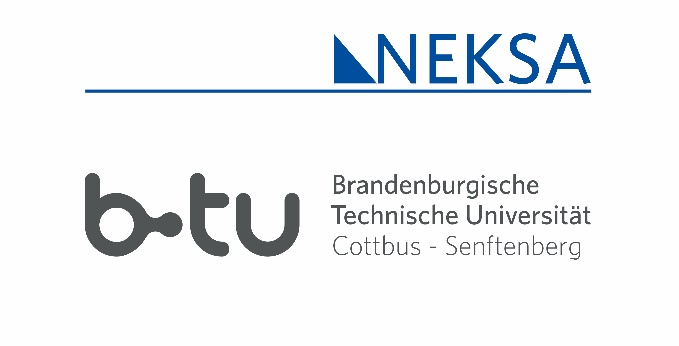 Herausgeber: Projektteam Neksa (Neu kreieren statt addieren – die neue Pflegeausbildung im Land Brandenburg curricular gestalten) der Brandenburgischen Technischen Universität Cottbus – Senftenberg unter der Leitung von Frau Prof. Dr. Heidrun Herzberg und Frau Prof. Dr. Anja WalterAutorinnen und Autor: Stefan Burba, Anja Walter, Andrea WestphalDas Projekt Neksa wird gefördert durch das Ministerium für Soziales, Gesundheit, Integration und Verbraucherschutz des Landes Brandenburg.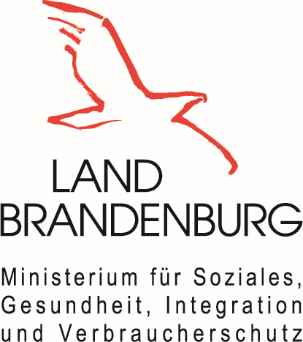 01 Checklisten zur Auswahl geeigneter zu pflegender Menschen und Situationen02 Formular zur Aufgabenstellung in Verbindung mit ausgewählten zu pflegenden Menschen03 Formular zur Vorauswahl geeigneter zu pflegender Menschen04 Formular Pflegeplan05 Strukturvorlagen zur Fallvorstellung06 Strukturvorlagen zur Reflexion07 Verlaufsprotokoll08 BewertungsmatrixCheckliste zur Auswahl geeigneter Pflegesituationen / zu pflegender Menschen für die praktische Abschlussprüfung (Kriterien lt. § 16 PflAPrV) _ KlinikCheckliste zur Auswahl geeigneter Pflegesituationen/zu pflegender Menschen für die praktische Abschlussprüfung (Kriterien lt. § 16 PflAPrV)  Stat. LZ-PflegeCheckliste zur Auswahl geeigneter Pflegesituationen / zu pflegender Menschen für die praktische Abschlussprüfung (Kriterien lt. § 16 PflAPrV) _ Ambulanter DienstZu pflegender Mensch und Prüfungsaufgabe für die praktische AbschlussprüfungHiermit bestätige ich als Pflegedienstleitung der Einrichtung, dass es aus pflegerischer Sicht keine Bedenken gibt, den zu pflegenden Menschen im Rahmen der Abschlussprüfung zu versorgen.Vorschlag Aufgabenstellung: bezogen auf die Kompetenzen der Anlage 2 PflAPrVAuswahl von zwei zu pflegenden Menschen für die praktische AbschlussprüfungName des/der Auszubildenden: ___________________________________________                                                       Datum:________________________Einrichtung: _________________________________________ Versorgungsbereich:  Akutpflege  Langzeitpflege  ambulante Akut- und Langzeitpflege Einverständnis zu pflegender Menschen liegt vor (Akte) / Einverständniserklärung der (Bereichs)Leitung:__________________________________________									       (Unterschrift)* KB IV und V: Reflexion auf der Basis von z.B. Gesetzen, (ethischen) Leitlinien, wissenschaftlichen Erkenntnisse ist Gegenstand des Reflexionsgesprächs.Formular zur Vorauswahl zu pflegender Menschen für die praktische AbschlussprüfungPraktische Abschlussprüfung / Strukturvorlage fokussierte Pflegeplanung Strukturvorlage Vorstellung des zu pflegenden MenschenFallvorstellung in Anlehnung an das SBAR-Konzept* zur pflegerischen Dienstübergabe sowie das Strukturmodell (EinSTEP)* Deutsche Gesellschaft für Anästhesiologie und Intensivmedizin (DGAI) (2022). Empfehlung der Deutschen Gesellschaft für Anästhesiologie und Intensivmedizin: Strukturierte Patientenübergabe in der perioperativen Phase – das SBAR-Konzept. Online: https://www.dgai.de/alle-docman-dokumente/entschliessungen-vereinbarungen/1908-strukturierte-patientenuebergabe-in-der-perioperativen-phase-das-sbar-konzept/file.html [letzter Zugriff: 10.01.2023]Strukturvorlage zur Kurzvorstellung weiterer zu pflegender MenschenStrukturvorlage ReflexionsgesprächStrukturvorlage Reflexionsgespräch Zu folgenden Aspekten möchte ich im Reflexionsgespräch etwas sagen:Auswahlkriterien / FrageAuswahlkriterien / FrageSituationen, in denen das i.d.R. sichtbar werden kann, bzw. Merkmale (Auswahl, nicht vollständig)AnmerkungErfordert die Versorgung der zu pflegenden Menschen prozesshaftes Denken und Handeln?KS I.1, 2 und 3Pflegeprozessgestaltung in allen SchrittenAssessmentsPflegeprozessplanungAuswahl PflegeinterventionenGestaltung PflegeprozessDokumentation und EvaluationEinschätzung der aktuellen Pflegesituation über Assessments (z.B.Sturz-, Dekubitusrisiko, Ernährungssituation, Schmerz) Gesundheitsförderliche und präventive Pflegeangebote, z.B. Körperpflege, Mobilität, Prophylaxen, Nahrung darreichen,prä- und postoperative Versorgung(digitale) PflegedokumentationKönnen aus allen weiteren Kompetenzbereichen Elemente sichtbar werden?Um welche pflegerischen Prinzipien geht es voraussichtlich?Bietet die Pflegesituation das Potenzial, mehrere grundlegende Aufgaben zu übernehmen?KS I.5LebensgestaltungEntlassungsplanungAngebote zur Tagesgestaltung, BeschäftigungZusammenarbeit mit Sozialdienst / EhrenamtlichenKönnen aus allen weiteren Kompetenzbereichen Elemente sichtbar werden?Um welche pflegerischen Prinzipien geht es voraussichtlich?Bietet die Pflegesituation das Potenzial, mehrere grundlegende Aufgaben zu übernehmen?KS I.6 Entwicklung und AutonomieUnterstützung bei Beeinträchtigungen in der SelbstpflegeUmgang mit technischen Assistenzsystemen Können aus allen weiteren Kompetenzbereichen Elemente sichtbar werden?Um welche pflegerischen Prinzipien geht es voraussichtlich?Bietet die Pflegesituation das Potenzial, mehrere grundlegende Aufgaben zu übernehmen?KS II.1 Kommunikation und InteraktionAlle Handlungssituationen mit zu pflegenden Menschen, Angehörigen, Mitarbeitenden…Können aus allen weiteren Kompetenzbereichen Elemente sichtbar werden?Um welche pflegerischen Prinzipien geht es voraussichtlich?Bietet die Pflegesituation das Potenzial, mehrere grundlegende Aufgaben zu übernehmen?KS II.2 Information, Schulung, BeratungInformation und Anleitung im Rahmen aktueller med. Therapie, z.B. zur Selbstbeobachtung; Medikamenteneinnahme, MobilitätAnleitung gemäß Expertenstandards, z.B. zu Sturz-/Dekubitusprophylaxe, Schmerz-/Ernährungsmanagement, EntlassungsmanagementInformation und Beratung von AngehörigenKönnen aus allen weiteren Kompetenzbereichen Elemente sichtbar werden?Um welche pflegerischen Prinzipien geht es voraussichtlich?Bietet die Pflegesituation das Potenzial, mehrere grundlegende Aufgaben zu übernehmen?KS II.3 Ethische Reflexionv.a. im Reflexionsgespräch: ethische Prinzipien, Widersprüche, Dilemmata etc., die in den Handlungssituationen aufgetreten sindKönnen aus allen weiteren Kompetenzbereichen Elemente sichtbar werden?Um welche pflegerischen Prinzipien geht es voraussichtlich?Bietet die Pflegesituation das Potenzial, mehrere grundlegende Aufgaben zu übernehmen?KS III.1 und 3Inter- und Intraprofessionelle ZusammenarbeitÜbergabeAbstimmung im TeamVisite / FallbesprechungAbsprachen mit anderen Berufsgruppen (Therapeuten, Sozialdienst, Seelsorge…), TerminvereinbarungenKönnen aus allen weiteren Kompetenzbereichen Elemente sichtbar werden?Um welche pflegerischen Prinzipien geht es voraussichtlich?Bietet die Pflegesituation das Potenzial, mehrere grundlegende Aufgaben zu übernehmen?KS III.2Übernahme ärztlicher AnordnungenVitalzeichenkontrolle, Medikamentengabe,  Infusionstherapie, Wundversorgung, Versorgung von Zu- und Ableitungen, …Können aus allen weiteren Kompetenzbereichen Elemente sichtbar werden?Um welche pflegerischen Prinzipien geht es voraussichtlich?Bietet die Pflegesituation das Potenzial, mehrere grundlegende Aufgaben zu übernehmen?KS IV.1 und 2Qualitätssicherung, Ökologie, ÖkonomieUmgang mit Materialv.a. im Reflexionsgespräch: Abgleich mit Rahmenbedingungen (auch Standards, Routinen, Gesetze) der KlinikEvaluation der durchgeführten Pflege in Hinblick auf Ergebnis und PatientenorientierungKönnen aus allen weiteren Kompetenzbereichen Elemente sichtbar werden?Um welche pflegerischen Prinzipien geht es voraussichtlich?Bietet die Pflegesituation das Potenzial, mehrere grundlegende Aufgaben zu übernehmen?KS V.1Wissenschaftliche Erkenntnissev.a. im Reflexionsgespräch: Erläuterung von BegründungenKönnen aus allen weiteren Kompetenzbereichen Elemente sichtbar werden?Um welche pflegerischen Prinzipien geht es voraussichtlich?Bietet die Pflegesituation das Potenzial, mehrere grundlegende Aufgaben zu übernehmen?KS V.2Persönlichkeitsentwicklung, berufl. Selbstverständnisv.a. im Reflexionsgespräch: Selbsteinschätzung, Reflexion des eigenen ErlebensWas macht die Situation komplex?Zu pflegender Menschhöherer Pflegegrad, psychische Problemlage, Verletzlichkeit,mangelnde Ressourcen,instabile Gesundheit, Risikopotenziale…Was macht die Situation komplex?Beteiligte Personenhöhere Anzahl, eingeschränkte Erreichbarkeit, Verständigungsschwierigkeiten…Was macht die Situation komplex?Erleben, Deuten, VerarbeitenSchwer einschätzbare, fremde oder auseinander gehende Sichtweisen, Konfliktpotenzial…Was macht die Situation komplex?RahmenbedingungenEinschränkende Routinen, Zeitdruck, Materialknappheit, gesetzliche Einschränkungen...Was macht die Situation komplex?Handlungsmusterschwierige Durchführung, mehrere parallel erforderliche oder zu priorisierende Handlungen, Handlungen, deren Ablauf schwer strukturierbar ist oder angepasst werden muss….Ist die Situation typisch für den Versorgungs-bereich im Vertiefungseinsatz?Hatten die Auszubildenden genügend Gelegenheit, ähnliche Situationen zu erleben und die Bewältigung zu üben?Sind die Anforderungen angemessen?Überforderung?Unterforderung?Angemessen für den zeitlichen Rahmen?Auswahlkriterien / FrageAuswahlkriterien / FrageSituationen, in denen das i.d.R. sichtbar werden kann / Merkmale (Auswahl, nicht vollständig)AnmerkungErfordert die Versorgung der zu pflegenden Menschen prozesshaftes Denken und Handeln?KS I.1, 2 und 3Pflegeprozessgestaltung in allen SchrittenAssessmentsPflegeprozessplanungAuswahl PflegeinterventionenGestaltung PflegeprozessDokumentation und EvaluationStrukturierte InformationssammlungEinschätzung der aktuellen Pflegesituation über Assessments (z.B. Sturz-, Dekubitusrisiko, Ernährungssituation, Schmerz) Gesundheitsförderliche, präventive u. rehabilitative  Pflegeangebote, z.B. Körperpflege, Mobilität, Prophylaxen, Nahrung darreichen,(digitale) Pflegedokumentation im StrukturmodellKönnen aus allen weiteren Kompetenzbereichen Elemente sichtbar werden?Um welche pflegerischen Prinzipien geht es voraussichtlich?Bietet die Pflegesituation das Potenzial, mehrere grundlegende Aufgaben zu übernehmen?KS I.5Lebensgestaltungbiografieorientierte AnamneseAngebote zur Beschäftigung, Planung / Gestaltung von AlltagsaktivitätenZusammenarbeit mit Betreuungskräften, EhrenamtlichenKönnen aus allen weiteren Kompetenzbereichen Elemente sichtbar werden?Um welche pflegerischen Prinzipien geht es voraussichtlich?Bietet die Pflegesituation das Potenzial, mehrere grundlegende Aufgaben zu übernehmen?KS I.6 Entwicklung und AutonomieUnterstützung bei Beeinträchtigungen in der SelbstpflegeUmgang mit technischen Assistenzsystemen Zusammenarbeit mit Angehörigen Können aus allen weiteren Kompetenzbereichen Elemente sichtbar werden?Um welche pflegerischen Prinzipien geht es voraussichtlich?Bietet die Pflegesituation das Potenzial, mehrere grundlegende Aufgaben zu übernehmen?KS II.1 Kommunikation und InteraktionAlle Handlungssituationen mit zu pflegenden Menschen, Angehörigen, Mitarbeitenden…Können aus allen weiteren Kompetenzbereichen Elemente sichtbar werden?Um welche pflegerischen Prinzipien geht es voraussichtlich?Bietet die Pflegesituation das Potenzial, mehrere grundlegende Aufgaben zu übernehmen?KS II.2 Information, Schulung, BeratungBeratung und Begleitung nach Heimeinzug, PflegeüberleitungEntlastende Gespräche im Umgang mit sozialer Isolation, Langeweile, familiären Konflikten, chronischer Erkrankung…Anleitung gemäß Expertenstandards, z.B. Mundgesundheit, Sturzprophylaxe, Schmerz-/ErnährungsmanagementInformation und Beratung von AngehörigenKönnen aus allen weiteren Kompetenzbereichen Elemente sichtbar werden?Um welche pflegerischen Prinzipien geht es voraussichtlich?Bietet die Pflegesituation das Potenzial, mehrere grundlegende Aufgaben zu übernehmen?KS II.3 Ethische Reflexionv.a. im Reflexionsgespräch: ethische Prinzipien, Widersprüche, Dilemmata etc., die in den Handlungssituationen aufgetreten sindKönnen aus allen weiteren Kompetenzbereichen Elemente sichtbar werden?Um welche pflegerischen Prinzipien geht es voraussichtlich?Bietet die Pflegesituation das Potenzial, mehrere grundlegende Aufgaben zu übernehmen?KS III.1 und 3Inter- und Intraprofessionelle ZusammenarbeitÜbergabeAbstimmung im (qualifikationsgemischten) TeamFallbesprechung (ethische, pflegediagnostische, multiperspektivische) Absprachen mit anderen Berufsgruppen (Hausarzt, Therapeuten, Sozialdienst, Hausmeister…), TerminvereinbarungenKönnen aus allen weiteren Kompetenzbereichen Elemente sichtbar werden?Um welche pflegerischen Prinzipien geht es voraussichtlich?Bietet die Pflegesituation das Potenzial, mehrere grundlegende Aufgaben zu übernehmen?KS III.2Übernahme ärztlicher AnordnungenVitalzeichenkontrolle, Medikamentengabe, Wundversorgung, Anlage eines KompressionsverbandesVersorgung von Katheter, Sonde, Stoma…Können aus allen weiteren Kompetenzbereichen Elemente sichtbar werden?Um welche pflegerischen Prinzipien geht es voraussichtlich?Bietet die Pflegesituation das Potenzial, mehrere grundlegende Aufgaben zu übernehmen?KS IV.1 und 2Qualitätssicherung, Ökologie, ÖkonomieUmgang mit Materialv.a. im Reflexionsgespräch: Abgleich mit Rahmenbedingungen (auch Standards, Routinen, Gesetze) der EinrichtungEvaluation der durchgeführten Pflege in Hinblick auf Ergebnis und BewohnerorientierungKönnen aus allen weiteren Kompetenzbereichen Elemente sichtbar werden?Um welche pflegerischen Prinzipien geht es voraussichtlich?Bietet die Pflegesituation das Potenzial, mehrere grundlegende Aufgaben zu übernehmen?KS V.1Wissenschaftliche Erkenntnissev.a. im Reflexionsgespräch: Erläuterung von BegründungenKönnen aus allen weiteren Kompetenzbereichen Elemente sichtbar werden?Um welche pflegerischen Prinzipien geht es voraussichtlich?Bietet die Pflegesituation das Potenzial, mehrere grundlegende Aufgaben zu übernehmen?KS V.2 Persönlichkeitsentwicklung, berufl. Selbstverständnisv.a. im Reflexionsgespräch: Selbsteinschätzung, Reflexion des eigenen ErlebensWas macht die Situation komplex?Zu pflegender Menschhöherer Pflegegrad, psychische Problemlage, Verletzlichkeit,mangelnde Ressourcen,instabile Gesundheit, Risikopotenziale…Was macht die Situation komplex?Beteiligte Personenhöhere Anzahl, eingeschränkte Erreichbarkeit, Verständigungsschwierigkeiten…Was macht die Situation komplex?Erleben, Deuten, VerarbeitenSchwer einschätzbare, fremde oder auseinander gehende Sichtweisen, Konfliktpotenzial…Was macht die Situation komplex?RahmenbedingungenEinschränkende Routinen, Zeitdruck, Materialknappheit, gesetzliche Einschränkungen...Was macht die Situation komplex?Handlungsmusterschwierige Durchführung, mehrere parallel erforderliche oder zu priorisierende Handlungen, Handlungen, deren Ablauf schwer strukturierbar ist oder angepasst werden muss….Ist die Situation typisch für den Versorgungs-bereich im Vertiefungseinsatz?Hatten die Auszubildenden genügend Gelegenheit, ähnliche Situationen zu erleben und die Bewältigung zu üben?Sind die Anforderungen angemessen?Überforderung?Unterforderung?Angemessen für den zeitlichen Rahmen?Auswahlkriterien / FrageAuswahlkriterien / FrageSituationen, in denen das i.d.R. sichtbar werden kann / Merkmale (Auswahl, nicht vollständig)AnmerkungErfordert die Versorgung der zu pflegenden Menschen prozesshaftes Denken und Handeln?KS I.1, 2 und 3Pflegeprozessgestaltung in allen SchrittenAssessmentsPflegeprozessplanungAuswahl PflegeinterventionenGestaltung PflegeprozessDokumentation und EvaluationStrukturierte InformationssammlungEinschätzung der aktuellen Pflegesituation über Assessments (z.B. Sturz-, Dekubitusrisiko, Ernährungssituation, Schmerz) Gesundheitsförderliche, präventive u. rehabilitative  Pflegeangebote, z.B. Körperpflege, Mobilität, Atemerleichterung, Verabreichung von Sondenkost(digitale) Pflegedokumentation im StrukturmodellKönnen aus allen weiteren Kompetenzbereichen Elemente sichtbar werden?Um welche pflegerischen Prinzipien geht es voraussichtlich?Bietet die Pflegesituation das Potenzial, mehrere grundlegende Aufgaben zu übernehmen?KS I.5Lebensgestaltungbiografieorientierte AnamneseAngebote zur Beschäftigung zuhause oder im QuartierZusammenarbeit mit Hauswirtschafts- und BetreuungskräftenKönnen aus allen weiteren Kompetenzbereichen Elemente sichtbar werden?Um welche pflegerischen Prinzipien geht es voraussichtlich?Bietet die Pflegesituation das Potenzial, mehrere grundlegende Aufgaben zu übernehmen?KS I.6 Entwicklung und AutonomieUnterstützung bei Beeinträchtigungen in der SelbstpflegeUmgang mit technischen Assistenzsystemen Zusammenarbeit mit Angehörigen Können aus allen weiteren Kompetenzbereichen Elemente sichtbar werden?Um welche pflegerischen Prinzipien geht es voraussichtlich?Bietet die Pflegesituation das Potenzial, mehrere grundlegende Aufgaben zu übernehmen?KS II.1 Kommunikation und InteraktionAlle Handlungssituationen mit zu pflegenden Menschen, Angehörigen, Mitarbeitenden…Können aus allen weiteren Kompetenzbereichen Elemente sichtbar werden?Um welche pflegerischen Prinzipien geht es voraussichtlich?Bietet die Pflegesituation das Potenzial, mehrere grundlegende Aufgaben zu übernehmen?KS II.2 Information, Schulung, BeratungPflegeberatung nach SGB XIBeratung zur Überprüfung des PflegegradesEntlastende Gespräche mit zu pflegenden Menschen bzw. BezugspersonenAnleitung zu Pflegeinterventionen, z.B. nach stationärem AufenthaltKönnen aus allen weiteren Kompetenzbereichen Elemente sichtbar werden?Um welche pflegerischen Prinzipien geht es voraussichtlich?Bietet die Pflegesituation das Potenzial, mehrere grundlegende Aufgaben zu übernehmen?KS II.3 Ethische Reflexionv.a. im Reflexionsgespräch: ethische Prinzipien, Widersprüche, Dilemmata etc., die in den Handlungssituationen aufgetreten sindKönnen aus allen weiteren Kompetenzbereichen Elemente sichtbar werden?Um welche pflegerischen Prinzipien geht es voraussichtlich?Bietet die Pflegesituation das Potenzial, mehrere grundlegende Aufgaben zu übernehmen?KS III.1 und 3Inter- und Intraprofessionelle ZusammenarbeitÜbergabe (digital, schriftlich)Abstimmung im (qualifikationsgemischten) TeamAbsprachen mit anderen Berufsgruppen (Hausarzt, Therapeuten, Sozialdienst, Sanitätshaus…), TerminvereinbarungenKönnen aus allen weiteren Kompetenzbereichen Elemente sichtbar werden?Um welche pflegerischen Prinzipien geht es voraussichtlich?Bietet die Pflegesituation das Potenzial, mehrere grundlegende Aufgaben zu übernehmen?KS III.2Übernahme ärztlicher AnordnungenVitalzeichenkontrolle, Medikamentengabe, Wundversorgung, Anlage eines KompressionsverbandesVersorgung von Katheter, Sonde, Stoma…Können aus allen weiteren Kompetenzbereichen Elemente sichtbar werden?Um welche pflegerischen Prinzipien geht es voraussichtlich?Bietet die Pflegesituation das Potenzial, mehrere grundlegende Aufgaben zu übernehmen?KS IV.1 und 2Qualitätssicherung, Ökologie, ÖkonomieUmgang mit Materialv.a. im Reflexionsgespräch: Abgleich mit Rahmenbedingungen (auch Standards, Routinen, Gesetze) des DienstesEvaluation der durchgeführten Pflege in Hinblick auf Ergebnis und BewohnerorientierungKönnen aus allen weiteren Kompetenzbereichen Elemente sichtbar werden?Um welche pflegerischen Prinzipien geht es voraussichtlich?Bietet die Pflegesituation das Potenzial, mehrere grundlegende Aufgaben zu übernehmen?KS V.1Wissenschaftliche Erkenntnissev.a. im Reflexionsgespräch: Erläuterung von BegründungenKönnen aus allen weiteren Kompetenzbereichen Elemente sichtbar werden?Um welche pflegerischen Prinzipien geht es voraussichtlich?Bietet die Pflegesituation das Potenzial, mehrere grundlegende Aufgaben zu übernehmen?KS V.2Persönlichkeitsentwicklung, berufl. Selbstverständnisv.a. im Reflexionsgespräch: Selbsteinschätzung, Reflexion des eigenen ErlebensWas macht die Situation komplex?Zu pflegender Menschhöherer Pflegegrad, psychische Problemlage, Verletzlichkeit,mangelnde Ressourcen,instabile Gesundheit, Risikopotenziale…Was macht die Situation komplex?Beteiligte Personenhöhere Anzahl, eingeschränkte Erreichbarkeit, Verständigungsschwierigkeiten…Was macht die Situation komplex?Erleben, Deuten, VerarbeitenSchwer einschätzbare, fremde oder auseinander gehende Sichtweisen, Konfliktpotenzial…Was macht die Situation komplex?RahmenbedingungenEinschränkende Routinen, Zeitdruck, Materialknappheit, gesetzliche Einschränkungen...Was macht die Situation komplex?Handlungsmusterschwierige Durchführung, mehrere parallel erforderliche oder zu priorisierende Handlungen, Handlungen, deren Ablauf schwer strukturierbar ist oder angepasst werden muss….Ist die Situation typisch für den Versorgungs-bereich im Vertiefungseinsatz?Hatten die Auszubildenden genügend Gelegenheit, ähnliche Situationen zu erleben und die Bewältigung zu üben?Sind die Anforderungen angemessen?Überforderung?Unterforderung?Angemessen für den zeitlichen Rahmen?Name Auszubildende:r: Name Auszubildende:r: Name Auszubildende:r: Name Auszubildende:r: Einrichtungsstempel:Zu pflegender Mensch:Name:Name:                                                                                Alter:                                                                                Alter:                                                                                Alter:                                                                                Alter:                                                                                Alter:                                                                                Alter:                                                                                Alter:                                                                                Alter:Pflegegrad:_________________________________________________________ Klinik Stat. LZP  Stat. LZP  Stat. LZP  Ambulant   Ambulant   Ambulant   Ambulant  Abt./Stat./Wohnbereich: Abt./Stat./Wohnbereich: Abt./Stat./Wohnbereich: Abt./Stat./Wohnbereich: Abt./Stat./Wohnbereich: Telefon: Telefon: Telefon: Pflegesituation/ ggf. Diagnosen:Pflegesituation/ ggf. Diagnosen:Pflegesituation/ ggf. Diagnosen:Pflegesituation/ ggf. Diagnosen:Besonderheiten:Besonderheiten:Besonderheiten: Einverständniserklärung liegt vor und ist in der Akte hinterlegt. Einverständniserklärung liegt vor und ist in der Akte hinterlegt. Einverständniserklärung liegt vor und ist in der Akte hinterlegt. Einverständniserklärung liegt vor und ist in der Akte hinterlegt. Einverständniserklärung liegt vor und ist in der Akte hinterlegt. Einverständniserklärung liegt vor und ist in der Akte hinterlegt. Einverständniserklärung liegt vor und ist in der Akte hinterlegt.DatumUnterschriftKB IDurchführung einer umfassenden, prozesshaften Pflege mit Einzeltätigkeiten Assessment ___________________________________________________________ Körpernahe Unterstützungsangebote ______________________________________________________________________________________________________________ Prophylaxe(n)__________________________________________________________ Aktivierung / Beschäftigungsangebot ________________________________________ Sonstiges _____________________________________________________________KB IIBeratung, Schulung Anleitung: ____________________________________________________________________________________________________________________KB IIIIntra- und interprofessionelle Zusammenarbeit Zusammenarbeit im Pflegeteam: ___________________________________________ Zusammenarbeit mit anderen Berufsgruppen: _________________________________ Übernahme ärztl. verordneter Aufgaben: ____________________________________________________________________________________________________________Person 1 ________________________ Alter: ___Person 2  __________________________ Alter: ___SituationsbeschreibungHandlungsanlässe: Pflegephänomene bzw. (Pflege-) Diagnosen, Erleben der beteiligten Akteure, Kontext, …Erhöhter Pflegebedarf:  ja    nein Erhöhter Pflegebedarf:  ja    neinPrüfungsgegenstände (pflegerisches Handeln) *KB I: Pflegeprozess und PflegediagnostikKB II: Kommunikation und BeratungKB III: Intra- und interprofessionelles HandelnName:Alter:Name:Alter:Name:Alter:Name:Alter:Erhöhter Pflegebedarf□□□□Pflegeanlässe / Diagnosen / relevante biografische AngabenMögliche pflegerische InterventionenAufgaben schwerpunktmäßig im KompetenzbereichKB I □    KB II □    KB III □KB I □    KB II □    KB III □KB I □    KB II □    KB III □KB I □    KB II □    KB III □Einwilligung des zu pflegenden MenschenLiegt vor □Muss eingeholt werden □Liegt vor □Muss eingeholt werden □Liegt vor □Muss eingeholt werden □Liegt vor □Muss eingeholt werden □für den Prüfungszeitraum erwartete Pflegebedarfe bzw. –bedürfnisse des zu pflegenden Menschenangestrebte Ergebnissefür den Prüfungszeitraum geplante InterventionenStammdaten (Name, Alter, Familienstand…)Stammdaten (Name, Alter, Familienstand…)Biografie (relevante Informationen zu Familie, Herkunft, Bildung, Arbeit, Wohnen, prägende Erlebnisse…)Biografie (relevante Informationen zu Familie, Herkunft, Bildung, Arbeit, Wohnen, prägende Erlebnisse…)Aktuell relevante medizinische Diagnosen Aktuell relevante medizinische Diagnosen Aktuell relevante MedikamenteAktuell relevante MedikamenteFähigkeiten und Einschränkungen in Bezug auf:Fähigkeiten und Einschränkungen in Bezug auf:Mobilität (Bewegungsfähigkeit, Positionierung, Hilfsmittel…)Selbstversorgung (Körperpflege, Kleiden, Ernährung, Ausscheidung, Hilfsmittel…)Kognition und Kommunikation (Orientierung, Gedächtnis, Sprache, Verstehen, Verständigung…)Psychische Verfassung (Verhalten, Antrieb, Angst…)Umgang mit krankheitsbedingten Anforderungen (Durchführung von Therapie, Adhärenz, Bewältigung…)Alltag und soziale Kontakte  (Tagesablauf, Ruhe/Schlaf, Hauswirtschaft, Aktivitäten, Beziehungsgestaltung…)Durchgeführte Assessments mit Ergebnis□ Dekubitus□ Sturz□ Thrombose□ Ernährung□ Schmerz□ Kontraktur□ Pneumonie□ Dehydratation□ andereDurchgeführte Assessments mit Ergebnis□ Dekubitus□ Sturz□ Thrombose□ Ernährung□ Schmerz□ Kontraktur□ Pneumonie□ Dehydratation□ andereKurze Vorstellung der geplanten PflegeKurze Vorstellung der geplanten PflegeSituationSituationHintergrund (Backround)AssessmentNameAlter GeschlechtIn der Klinik:Aufnahmegrund / EinweisungsdiagnoseGeplante Untersuchungen bzw. MaßnahmenIn der Langzeitpflege oder ambulanten Pflege:Entwicklung der PflegebedürftigkeitKurzer erster Eindruck zur SituationNameAlter GeschlechtIn der Klinik:Aufnahmegrund / EinweisungsdiagnoseGeplante Untersuchungen bzw. MaßnahmenIn der Langzeitpflege oder ambulanten Pflege:Entwicklung der PflegebedürftigkeitKurzer erster Eindruck zur SituationInformationen zur bisherigen Versorgungssituation und dem Kontext (z.B. aktueller Pflegegrad, Betreuung?, Patientenverfügung?, …)ggf. Informationen aus der Pflegeüberleitung ggf. weitere beteiligte Personen und Berufsgruppen  …Aktuelle pflegerische Diagnostik, orientiert am Strukturmodell:aktuelles Erleben (Was bewegt die Person im Augenblick?)Kognitive und kommunikative FähigkeitenMobilität und Beweglichkeit Krankheitsbezogene Anforderungen und BelastungenSelbstversorgung Leben in sozialen Beziehungen Häuslichkeit Empfehlung (Recommondation)pflegerische und therapeutische Interventionen und beobachtete Wirkungen komplexe Problemstellung und offene Fragen zur interprofessionellen Besprechungpflegerische und therapeutische Interventionen und beobachtete Wirkungen komplexe Problemstellung und offene Fragen zur interprofessionellen Besprechungpflegerische und therapeutische Interventionen und beobachtete Wirkungen komplexe Problemstellung und offene Fragen zur interprofessionellen BesprechungName:Name:wichtige Infos zu Alter, Familienstand, Biografiepflegerische Handlungsanlässe / relevante Diagnosenrelevante Medikamentegeplante pflegerische HandlungenGab es eine Situation, die heute so bedeutsam für Sie war, dass Sie darüber als erstes reden möchten? Wenn ja: Schildern Sie das Geschehen und erläutern, was Sie beschäftigt.Vergleichen Sie das, was heute geschehen ist, mit Ihrem Plan (Pflegeplan / Ablaufplan). Was lief wie geplant, wo gab es Abweichungen? Warum? Schätzen Sie ein, wie die zu pflegenden Menschen die Pflegesituation und Ihr Pflegehandeln heute erlebt haben. Wie geht es diesen Menschen jetzt? Woran erkennen Sie das?Schildern Sie, wie Sie das Geschehen erlebt haben. Was haben Sie erwartet? Worüber haben Sie sich gewundert? Wann fühlten Sie sich sicher, wann unsicher? An welcher Stelle hätten Sie im Nachhinein gern anders gehandelt?Auf welches Wissen und welche Fertigkeiten konnten Sie zurückgreifen? Welche Fragen haben Sie? Was möchten Sie noch vertiefen?Was möchten Sie sonst noch sagen?Zu dem Menschen, den ich heute hauptsächlich gepflegt habe:Zu den Menschen, die ich noch gepflegt habe:Zu meinem Pflegeplan:Zu einzelnen pflegerischen Handlungen:Zu den Rahmenbedingungen, die das Geschehen heute beeinflusst haben:Zu meinen Gedanken und Gefühlen während der Prüfung:Zu Sonstigem:Verlaufsprotokoll für die praktische PrüfungVerlaufsprotokoll für die praktische PrüfungVerlaufsprotokoll für die praktische PrüfungVerlaufsprotokoll für die praktische PrüfungProtokollabschnittZeitverlauf der PrüfungPerformanz der / des AuszubildendenAnmerkungenBeobachtungsschwerpunkte für die Fallvorstellung (weitere sind möglich):Schwerpunktsetzung in der Fallvorstellung, z. B. Mensch mit erhöhtem Pflegebedarf, Pflegeziele und Pflegeinterventionen für den Prüfungstag auf den Punkt gebracht, weitere zu pflegende Menschen im Überblick vorgestelltGewichtung medizinischer, sozialer, biografischer und weiterer Informationen nach fallbezogener Relevanz bzw. Relevanz im VersorgungsbereichVerwendung des Dokumentationssystems für die FallvorstellungVerlaufsprotokoll für die praktische PrüfungVerlaufsprotokoll für die praktische PrüfungVerlaufsprotokoll für die praktische PrüfungVerlaufsprotokoll für die praktische PrüfungProtokollabschnittZeitverlauf der PrüfungPerformanz der / des AuszubildendenAnmerkungenVerlaufsprotokoll für die praktische PrüfungVerlaufsprotokoll für die praktische PrüfungVerlaufsprotokoll für die praktische PrüfungVerlaufsprotokoll für die praktische PrüfungProtokollabschnittZeitverlauf der PrüfungPerformanz der / des AuszubildendenAnmerkungenBeobachtungsschwerpunkte für das Reflexionsgespräch (weitere sind möglich):Rückschau auf Pflegesituationen und ArbeitsprozesseSchilderung eigener Emotionen und Gedanken während der Prüfung, Perspektivwechsel auf mögliche Emotionen und Gedanken der zu pflegenden Menschenkritische Auseinandersetzung mit dem Pflegeplan, z. B. Zielerreichung, Gründe für Abweichungen, Einschätzung der Wirksamkeit der PflegeBegründung und Bewertung des eigenen Pflegehandelns, ggf. Ableitung begründeter HandlungsalternativenProtokoll zur Einschätzung der Kompetenzen in der praktischen Prüfung (gem. Anlage 2 PflAPrV)Protokoll zur Einschätzung der Kompetenzen in der praktischen Prüfung (gem. Anlage 2 PflAPrV)Protokoll zur Einschätzung der Kompetenzen in der praktischen Prüfung (gem. Anlage 2 PflAPrV)Protokoll zur Einschätzung der Kompetenzen in der praktischen Prüfung (gem. Anlage 2 PflAPrV)Protokoll zur Einschätzung der Kompetenzen in der praktischen Prüfung (gem. Anlage 2 PflAPrV)Protokoll zur Einschätzung der Kompetenzen in der praktischen Prüfung (gem. Anlage 2 PflAPrV)Protokoll zur Einschätzung der Kompetenzen in der praktischen Prüfung (gem. Anlage 2 PflAPrV)Protokoll zur Einschätzung der Kompetenzen in der praktischen Prüfung (gem. Anlage 2 PflAPrV)Name der / des Auszubildenden:Einrichtung:Wohnbereich / Station:Einrichtung:Wohnbereich / Station:Einrichtung:Wohnbereich / Station:Einrichtung:Wohnbereich / Station:Einrichtung:Wohnbereich / Station:Einrichtung:Wohnbereich / Station:Einrichtung:Wohnbereich / Station:1. Tag der praktischen Prüfung (Vorbereitungsteil / Pflegeplanung):Datum:                                        Uhrzeit:Einrichtung:Wohnbereich / Station:Einrichtung:Wohnbereich / Station:Einrichtung:Wohnbereich / Station:Einrichtung:Wohnbereich / Station:Einrichtung:Wohnbereich / Station:Einrichtung:Wohnbereich / Station:Einrichtung:Wohnbereich / Station:2. Tag der praktischen Prüfung (Fallvorstellung, Durchführung, Reflexionsgespräch):Datum:                                        Uhrzeit:Einrichtung:Wohnbereich / Station:Einrichtung:Wohnbereich / Station:Einrichtung:Wohnbereich / Station:Einrichtung:Wohnbereich / Station:Einrichtung:Wohnbereich / Station:Einrichtung:Wohnbereich / Station:Einrichtung:Wohnbereich / Station:KB I Pflegeprozesse und Pflegediagnostik in akuten und dauerhaften Pflegesituationen verantwortlich planen, organisieren, gestalten, durchführen, steuern und evaluieren.KB I Pflegeprozesse und Pflegediagnostik in akuten und dauerhaften Pflegesituationen verantwortlich planen, organisieren, gestalten, durchführen, steuern und evaluieren.KB I Pflegeprozesse und Pflegediagnostik in akuten und dauerhaften Pflegesituationen verantwortlich planen, organisieren, gestalten, durchführen, steuern und evaluieren.KB I Pflegeprozesse und Pflegediagnostik in akuten und dauerhaften Pflegesituationen verantwortlich planen, organisieren, gestalten, durchführen, steuern und evaluieren.KB I Pflegeprozesse und Pflegediagnostik in akuten und dauerhaften Pflegesituationen verantwortlich planen, organisieren, gestalten, durchführen, steuern und evaluieren.KB I Pflegeprozesse und Pflegediagnostik in akuten und dauerhaften Pflegesituationen verantwortlich planen, organisieren, gestalten, durchführen, steuern und evaluieren.KB I Pflegeprozesse und Pflegediagnostik in akuten und dauerhaften Pflegesituationen verantwortlich planen, organisieren, gestalten, durchführen, steuern und evaluieren.KB I Pflegeprozesse und Pflegediagnostik in akuten und dauerhaften Pflegesituationen verantwortlich planen, organisieren, gestalten, durchführen, steuern und evaluieren.KS I.1. Die Pflege von Menschen aller Altersstufen verantwortlich planen, organisieren, gestalten, durchführen, steuern und evaluieren.KS I.2. Pflegeprozesse und Pflegediagnostik bei Menschen aller Altersstufen mit gesundheitlichen Problemlagen planen, organisieren, gestalten, durchführen, steuern und evaluieren unter dem besonderen Fokus von Gesundheitsförderung und Prävention.KS I.3. Pflegeprozesse und Pflegediagnostik von Menschen aller Altersstufen in hoch belasteten und kritischen Lebenssituationen verantwortlich planen, organisieren, gestalten, durchführen, steuern und evaluieren.KS I.1. Die Pflege von Menschen aller Altersstufen verantwortlich planen, organisieren, gestalten, durchführen, steuern und evaluieren.KS I.2. Pflegeprozesse und Pflegediagnostik bei Menschen aller Altersstufen mit gesundheitlichen Problemlagen planen, organisieren, gestalten, durchführen, steuern und evaluieren unter dem besonderen Fokus von Gesundheitsförderung und Prävention.KS I.3. Pflegeprozesse und Pflegediagnostik von Menschen aller Altersstufen in hoch belasteten und kritischen Lebenssituationen verantwortlich planen, organisieren, gestalten, durchführen, steuern und evaluieren.KS I.1. Die Pflege von Menschen aller Altersstufen verantwortlich planen, organisieren, gestalten, durchführen, steuern und evaluieren.KS I.2. Pflegeprozesse und Pflegediagnostik bei Menschen aller Altersstufen mit gesundheitlichen Problemlagen planen, organisieren, gestalten, durchführen, steuern und evaluieren unter dem besonderen Fokus von Gesundheitsförderung und Prävention.KS I.3. Pflegeprozesse und Pflegediagnostik von Menschen aller Altersstufen in hoch belasteten und kritischen Lebenssituationen verantwortlich planen, organisieren, gestalten, durchführen, steuern und evaluieren.KS I.1. Die Pflege von Menschen aller Altersstufen verantwortlich planen, organisieren, gestalten, durchführen, steuern und evaluieren.KS I.2. Pflegeprozesse und Pflegediagnostik bei Menschen aller Altersstufen mit gesundheitlichen Problemlagen planen, organisieren, gestalten, durchführen, steuern und evaluieren unter dem besonderen Fokus von Gesundheitsförderung und Prävention.KS I.3. Pflegeprozesse und Pflegediagnostik von Menschen aller Altersstufen in hoch belasteten und kritischen Lebenssituationen verantwortlich planen, organisieren, gestalten, durchführen, steuern und evaluieren.KS I.1. Die Pflege von Menschen aller Altersstufen verantwortlich planen, organisieren, gestalten, durchführen, steuern und evaluieren.KS I.2. Pflegeprozesse und Pflegediagnostik bei Menschen aller Altersstufen mit gesundheitlichen Problemlagen planen, organisieren, gestalten, durchführen, steuern und evaluieren unter dem besonderen Fokus von Gesundheitsförderung und Prävention.KS I.3. Pflegeprozesse und Pflegediagnostik von Menschen aller Altersstufen in hoch belasteten und kritischen Lebenssituationen verantwortlich planen, organisieren, gestalten, durchführen, steuern und evaluieren.KS I.1. Die Pflege von Menschen aller Altersstufen verantwortlich planen, organisieren, gestalten, durchführen, steuern und evaluieren.KS I.2. Pflegeprozesse und Pflegediagnostik bei Menschen aller Altersstufen mit gesundheitlichen Problemlagen planen, organisieren, gestalten, durchführen, steuern und evaluieren unter dem besonderen Fokus von Gesundheitsförderung und Prävention.KS I.3. Pflegeprozesse und Pflegediagnostik von Menschen aller Altersstufen in hoch belasteten und kritischen Lebenssituationen verantwortlich planen, organisieren, gestalten, durchführen, steuern und evaluieren.KS I.1. Die Pflege von Menschen aller Altersstufen verantwortlich planen, organisieren, gestalten, durchführen, steuern und evaluieren.KS I.2. Pflegeprozesse und Pflegediagnostik bei Menschen aller Altersstufen mit gesundheitlichen Problemlagen planen, organisieren, gestalten, durchführen, steuern und evaluieren unter dem besonderen Fokus von Gesundheitsförderung und Prävention.KS I.3. Pflegeprozesse und Pflegediagnostik von Menschen aller Altersstufen in hoch belasteten und kritischen Lebenssituationen verantwortlich planen, organisieren, gestalten, durchführen, steuern und evaluieren.KS I.1. Die Pflege von Menschen aller Altersstufen verantwortlich planen, organisieren, gestalten, durchführen, steuern und evaluieren.KS I.2. Pflegeprozesse und Pflegediagnostik bei Menschen aller Altersstufen mit gesundheitlichen Problemlagen planen, organisieren, gestalten, durchführen, steuern und evaluieren unter dem besonderen Fokus von Gesundheitsförderung und Prävention.KS I.3. Pflegeprozesse und Pflegediagnostik von Menschen aller Altersstufen in hoch belasteten und kritischen Lebenssituationen verantwortlich planen, organisieren, gestalten, durchführen, steuern und evaluieren.Anmerkung: Einzuschätzende Kompetenzen aus den Kompetenzschwerpunkten I.1. und I.2 (I.3 zeigt die Spezifität der Pflegesituation, die über die Beobachtungen/Merkmale beschrieben wird; außerdem: I.1 g -> siehe I.5)I.1 a/b) übernehmen Verantwortung für Organisation, Steuerung und Gestaltung des Pflegeprozesses; nutzen Modelle und Theorien zur PflegeprozessplanungI.1 c) nutzen allgemeine und spezifische Assessmentverfahren und beschreiben den Pflegebedarf unter Verwendung von pflegediagnostischen BegriffenI.1 d) schätzen Pflegeanlässe und den Pflegebedarf auch in instabilen gesundheitlichen und vulnerablen Lebenssituationen einI.1 e) handeln die Pflegeprozessgestaltung mit den zu pflegenden Menschen und ggf. ihren Bezugspersonen aus, setzen gesicherte Pflegemaßnahmen ein und evaluieren gemeinsam die Wirksamkeit der PflegeI.1 f) nutzen analoge und digitale Pflegedokumentationssysteme, um ihre Pflegeprozessentscheidungen selbständig und im Pflegeteam zu evaluierenI.1 h) stimmen die Pflegeprozessgestaltung auf die unterschiedlichen ambulanten und stationären Versorgungskontexte abI.2 a) erheben, erklären und interpretieren pflegebezogene Daten von Menschen aller Altersstufen auch in komplexen gesundheitlichen Problemlagen anhand von pflege- und bezugswissenschaftlichen ErkenntnissenI.2 b) unterstützen Menschen aller Altersgruppen durch fachlich begründete Pflegeinterventionen der Gesundheitsförderung, Prävention und KurationI.2 c) stärken die Kompetenzen von Angehörigen im Umgang mit pflegebedürftigen Menschen und unterstützen und fördern die FamiliengesundheitAnmerkung: Einzuschätzende Kompetenzen aus den Kompetenzschwerpunkten I.1. und I.2 (I.3 zeigt die Spezifität der Pflegesituation, die über die Beobachtungen/Merkmale beschrieben wird; außerdem: I.1 g -> siehe I.5)I.1 a/b) übernehmen Verantwortung für Organisation, Steuerung und Gestaltung des Pflegeprozesses; nutzen Modelle und Theorien zur PflegeprozessplanungI.1 c) nutzen allgemeine und spezifische Assessmentverfahren und beschreiben den Pflegebedarf unter Verwendung von pflegediagnostischen BegriffenI.1 d) schätzen Pflegeanlässe und den Pflegebedarf auch in instabilen gesundheitlichen und vulnerablen Lebenssituationen einI.1 e) handeln die Pflegeprozessgestaltung mit den zu pflegenden Menschen und ggf. ihren Bezugspersonen aus, setzen gesicherte Pflegemaßnahmen ein und evaluieren gemeinsam die Wirksamkeit der PflegeI.1 f) nutzen analoge und digitale Pflegedokumentationssysteme, um ihre Pflegeprozessentscheidungen selbständig und im Pflegeteam zu evaluierenI.1 h) stimmen die Pflegeprozessgestaltung auf die unterschiedlichen ambulanten und stationären Versorgungskontexte abI.2 a) erheben, erklären und interpretieren pflegebezogene Daten von Menschen aller Altersstufen auch in komplexen gesundheitlichen Problemlagen anhand von pflege- und bezugswissenschaftlichen ErkenntnissenI.2 b) unterstützen Menschen aller Altersgruppen durch fachlich begründete Pflegeinterventionen der Gesundheitsförderung, Prävention und KurationI.2 c) stärken die Kompetenzen von Angehörigen im Umgang mit pflegebedürftigen Menschen und unterstützen und fördern die FamiliengesundheitAnmerkung: Einzuschätzende Kompetenzen aus den Kompetenzschwerpunkten I.1. und I.2 (I.3 zeigt die Spezifität der Pflegesituation, die über die Beobachtungen/Merkmale beschrieben wird; außerdem: I.1 g -> siehe I.5)I.1 a/b) übernehmen Verantwortung für Organisation, Steuerung und Gestaltung des Pflegeprozesses; nutzen Modelle und Theorien zur PflegeprozessplanungI.1 c) nutzen allgemeine und spezifische Assessmentverfahren und beschreiben den Pflegebedarf unter Verwendung von pflegediagnostischen BegriffenI.1 d) schätzen Pflegeanlässe und den Pflegebedarf auch in instabilen gesundheitlichen und vulnerablen Lebenssituationen einI.1 e) handeln die Pflegeprozessgestaltung mit den zu pflegenden Menschen und ggf. ihren Bezugspersonen aus, setzen gesicherte Pflegemaßnahmen ein und evaluieren gemeinsam die Wirksamkeit der PflegeI.1 f) nutzen analoge und digitale Pflegedokumentationssysteme, um ihre Pflegeprozessentscheidungen selbständig und im Pflegeteam zu evaluierenI.1 h) stimmen die Pflegeprozessgestaltung auf die unterschiedlichen ambulanten und stationären Versorgungskontexte abI.2 a) erheben, erklären und interpretieren pflegebezogene Daten von Menschen aller Altersstufen auch in komplexen gesundheitlichen Problemlagen anhand von pflege- und bezugswissenschaftlichen ErkenntnissenI.2 b) unterstützen Menschen aller Altersgruppen durch fachlich begründete Pflegeinterventionen der Gesundheitsförderung, Prävention und KurationI.2 c) stärken die Kompetenzen von Angehörigen im Umgang mit pflegebedürftigen Menschen und unterstützen und fördern die FamiliengesundheitAnmerkung: Einzuschätzende Kompetenzen aus den Kompetenzschwerpunkten I.1. und I.2 (I.3 zeigt die Spezifität der Pflegesituation, die über die Beobachtungen/Merkmale beschrieben wird; außerdem: I.1 g -> siehe I.5)I.1 a/b) übernehmen Verantwortung für Organisation, Steuerung und Gestaltung des Pflegeprozesses; nutzen Modelle und Theorien zur PflegeprozessplanungI.1 c) nutzen allgemeine und spezifische Assessmentverfahren und beschreiben den Pflegebedarf unter Verwendung von pflegediagnostischen BegriffenI.1 d) schätzen Pflegeanlässe und den Pflegebedarf auch in instabilen gesundheitlichen und vulnerablen Lebenssituationen einI.1 e) handeln die Pflegeprozessgestaltung mit den zu pflegenden Menschen und ggf. ihren Bezugspersonen aus, setzen gesicherte Pflegemaßnahmen ein und evaluieren gemeinsam die Wirksamkeit der PflegeI.1 f) nutzen analoge und digitale Pflegedokumentationssysteme, um ihre Pflegeprozessentscheidungen selbständig und im Pflegeteam zu evaluierenI.1 h) stimmen die Pflegeprozessgestaltung auf die unterschiedlichen ambulanten und stationären Versorgungskontexte abI.2 a) erheben, erklären und interpretieren pflegebezogene Daten von Menschen aller Altersstufen auch in komplexen gesundheitlichen Problemlagen anhand von pflege- und bezugswissenschaftlichen ErkenntnissenI.2 b) unterstützen Menschen aller Altersgruppen durch fachlich begründete Pflegeinterventionen der Gesundheitsförderung, Prävention und KurationI.2 c) stärken die Kompetenzen von Angehörigen im Umgang mit pflegebedürftigen Menschen und unterstützen und fördern die FamiliengesundheitAnmerkung: Einzuschätzende Kompetenzen aus den Kompetenzschwerpunkten I.1. und I.2 (I.3 zeigt die Spezifität der Pflegesituation, die über die Beobachtungen/Merkmale beschrieben wird; außerdem: I.1 g -> siehe I.5)I.1 a/b) übernehmen Verantwortung für Organisation, Steuerung und Gestaltung des Pflegeprozesses; nutzen Modelle und Theorien zur PflegeprozessplanungI.1 c) nutzen allgemeine und spezifische Assessmentverfahren und beschreiben den Pflegebedarf unter Verwendung von pflegediagnostischen BegriffenI.1 d) schätzen Pflegeanlässe und den Pflegebedarf auch in instabilen gesundheitlichen und vulnerablen Lebenssituationen einI.1 e) handeln die Pflegeprozessgestaltung mit den zu pflegenden Menschen und ggf. ihren Bezugspersonen aus, setzen gesicherte Pflegemaßnahmen ein und evaluieren gemeinsam die Wirksamkeit der PflegeI.1 f) nutzen analoge und digitale Pflegedokumentationssysteme, um ihre Pflegeprozessentscheidungen selbständig und im Pflegeteam zu evaluierenI.1 h) stimmen die Pflegeprozessgestaltung auf die unterschiedlichen ambulanten und stationären Versorgungskontexte abI.2 a) erheben, erklären und interpretieren pflegebezogene Daten von Menschen aller Altersstufen auch in komplexen gesundheitlichen Problemlagen anhand von pflege- und bezugswissenschaftlichen ErkenntnissenI.2 b) unterstützen Menschen aller Altersgruppen durch fachlich begründete Pflegeinterventionen der Gesundheitsförderung, Prävention und KurationI.2 c) stärken die Kompetenzen von Angehörigen im Umgang mit pflegebedürftigen Menschen und unterstützen und fördern die FamiliengesundheitAnmerkung: Einzuschätzende Kompetenzen aus den Kompetenzschwerpunkten I.1. und I.2 (I.3 zeigt die Spezifität der Pflegesituation, die über die Beobachtungen/Merkmale beschrieben wird; außerdem: I.1 g -> siehe I.5)I.1 a/b) übernehmen Verantwortung für Organisation, Steuerung und Gestaltung des Pflegeprozesses; nutzen Modelle und Theorien zur PflegeprozessplanungI.1 c) nutzen allgemeine und spezifische Assessmentverfahren und beschreiben den Pflegebedarf unter Verwendung von pflegediagnostischen BegriffenI.1 d) schätzen Pflegeanlässe und den Pflegebedarf auch in instabilen gesundheitlichen und vulnerablen Lebenssituationen einI.1 e) handeln die Pflegeprozessgestaltung mit den zu pflegenden Menschen und ggf. ihren Bezugspersonen aus, setzen gesicherte Pflegemaßnahmen ein und evaluieren gemeinsam die Wirksamkeit der PflegeI.1 f) nutzen analoge und digitale Pflegedokumentationssysteme, um ihre Pflegeprozessentscheidungen selbständig und im Pflegeteam zu evaluierenI.1 h) stimmen die Pflegeprozessgestaltung auf die unterschiedlichen ambulanten und stationären Versorgungskontexte abI.2 a) erheben, erklären und interpretieren pflegebezogene Daten von Menschen aller Altersstufen auch in komplexen gesundheitlichen Problemlagen anhand von pflege- und bezugswissenschaftlichen ErkenntnissenI.2 b) unterstützen Menschen aller Altersgruppen durch fachlich begründete Pflegeinterventionen der Gesundheitsförderung, Prävention und KurationI.2 c) stärken die Kompetenzen von Angehörigen im Umgang mit pflegebedürftigen Menschen und unterstützen und fördern die FamiliengesundheitAnmerkung: Einzuschätzende Kompetenzen aus den Kompetenzschwerpunkten I.1. und I.2 (I.3 zeigt die Spezifität der Pflegesituation, die über die Beobachtungen/Merkmale beschrieben wird; außerdem: I.1 g -> siehe I.5)I.1 a/b) übernehmen Verantwortung für Organisation, Steuerung und Gestaltung des Pflegeprozesses; nutzen Modelle und Theorien zur PflegeprozessplanungI.1 c) nutzen allgemeine und spezifische Assessmentverfahren und beschreiben den Pflegebedarf unter Verwendung von pflegediagnostischen BegriffenI.1 d) schätzen Pflegeanlässe und den Pflegebedarf auch in instabilen gesundheitlichen und vulnerablen Lebenssituationen einI.1 e) handeln die Pflegeprozessgestaltung mit den zu pflegenden Menschen und ggf. ihren Bezugspersonen aus, setzen gesicherte Pflegemaßnahmen ein und evaluieren gemeinsam die Wirksamkeit der PflegeI.1 f) nutzen analoge und digitale Pflegedokumentationssysteme, um ihre Pflegeprozessentscheidungen selbständig und im Pflegeteam zu evaluierenI.1 h) stimmen die Pflegeprozessgestaltung auf die unterschiedlichen ambulanten und stationären Versorgungskontexte abI.2 a) erheben, erklären und interpretieren pflegebezogene Daten von Menschen aller Altersstufen auch in komplexen gesundheitlichen Problemlagen anhand von pflege- und bezugswissenschaftlichen ErkenntnissenI.2 b) unterstützen Menschen aller Altersgruppen durch fachlich begründete Pflegeinterventionen der Gesundheitsförderung, Prävention und KurationI.2 c) stärken die Kompetenzen von Angehörigen im Umgang mit pflegebedürftigen Menschen und unterstützen und fördern die FamiliengesundheitAnmerkung: Einzuschätzende Kompetenzen aus den Kompetenzschwerpunkten I.1. und I.2 (I.3 zeigt die Spezifität der Pflegesituation, die über die Beobachtungen/Merkmale beschrieben wird; außerdem: I.1 g -> siehe I.5)I.1 a/b) übernehmen Verantwortung für Organisation, Steuerung und Gestaltung des Pflegeprozesses; nutzen Modelle und Theorien zur PflegeprozessplanungI.1 c) nutzen allgemeine und spezifische Assessmentverfahren und beschreiben den Pflegebedarf unter Verwendung von pflegediagnostischen BegriffenI.1 d) schätzen Pflegeanlässe und den Pflegebedarf auch in instabilen gesundheitlichen und vulnerablen Lebenssituationen einI.1 e) handeln die Pflegeprozessgestaltung mit den zu pflegenden Menschen und ggf. ihren Bezugspersonen aus, setzen gesicherte Pflegemaßnahmen ein und evaluieren gemeinsam die Wirksamkeit der PflegeI.1 f) nutzen analoge und digitale Pflegedokumentationssysteme, um ihre Pflegeprozessentscheidungen selbständig und im Pflegeteam zu evaluierenI.1 h) stimmen die Pflegeprozessgestaltung auf die unterschiedlichen ambulanten und stationären Versorgungskontexte abI.2 a) erheben, erklären und interpretieren pflegebezogene Daten von Menschen aller Altersstufen auch in komplexen gesundheitlichen Problemlagen anhand von pflege- und bezugswissenschaftlichen ErkenntnissenI.2 b) unterstützen Menschen aller Altersgruppen durch fachlich begründete Pflegeinterventionen der Gesundheitsförderung, Prävention und KurationI.2 c) stärken die Kompetenzen von Angehörigen im Umgang mit pflegebedürftigen Menschen und unterstützen und fördern die FamiliengesundheitBeobachtungen / Merkmale (Angabe der Protokollabschnitte des Verlaufsprotokolls):Beobachtungen / Merkmale (Angabe der Protokollabschnitte des Verlaufsprotokolls):ungenügend ausgeprägt: 6mangelhaft ausgeprägt: 5ausreichend ausgeprägt: 4befriedigend ausgeprägt: 3gut aus-geprägt: 2sehr gut ausgeprägt: 1Beobachtungen / Merkmale (Angabe der Protokollabschnitte des Verlaufsprotokolls):Beobachtungen / Merkmale (Angabe der Protokollabschnitte des Verlaufsprotokolls):KB I Pflegeprozesse und Pflegediagnostik in akuten und dauerhaften Pflegesituationen verantwortlich planen, organisieren, gestalten, durchführen, steuern und evaluieren.KB I Pflegeprozesse und Pflegediagnostik in akuten und dauerhaften Pflegesituationen verantwortlich planen, organisieren, gestalten, durchführen, steuern und evaluieren.KB I Pflegeprozesse und Pflegediagnostik in akuten und dauerhaften Pflegesituationen verantwortlich planen, organisieren, gestalten, durchführen, steuern und evaluieren.KB I Pflegeprozesse und Pflegediagnostik in akuten und dauerhaften Pflegesituationen verantwortlich planen, organisieren, gestalten, durchführen, steuern und evaluieren.KB I Pflegeprozesse und Pflegediagnostik in akuten und dauerhaften Pflegesituationen verantwortlich planen, organisieren, gestalten, durchführen, steuern und evaluieren.KB I Pflegeprozesse und Pflegediagnostik in akuten und dauerhaften Pflegesituationen verantwortlich planen, organisieren, gestalten, durchführen, steuern und evaluieren.KB I Pflegeprozesse und Pflegediagnostik in akuten und dauerhaften Pflegesituationen verantwortlich planen, organisieren, gestalten, durchführen, steuern und evaluieren.KS I.4 In lebensbedrohlichen sowie in Krisen- oder Katastrophensituationen zielgerichtet handeln.KS I.4 In lebensbedrohlichen sowie in Krisen- oder Katastrophensituationen zielgerichtet handeln.KS I.4 In lebensbedrohlichen sowie in Krisen- oder Katastrophensituationen zielgerichtet handeln.KS I.4 In lebensbedrohlichen sowie in Krisen- oder Katastrophensituationen zielgerichtet handeln.KS I.4 In lebensbedrohlichen sowie in Krisen- oder Katastrophensituationen zielgerichtet handeln.KS I.4 In lebensbedrohlichen sowie in Krisen- oder Katastrophensituationen zielgerichtet handeln.KS I.4 In lebensbedrohlichen sowie in Krisen- oder Katastrophensituationen zielgerichtet handeln.c/a) erkennen Notfallsituationen in Pflege- und Gesundheitseinrichtungen; treffen in lebensbedrohlichen Situationen Interventionsentscheidungenc/a) erkennen Notfallsituationen in Pflege- und Gesundheitseinrichtungen; treffen in lebensbedrohlichen Situationen Interventionsentscheidungenc/a) erkennen Notfallsituationen in Pflege- und Gesundheitseinrichtungen; treffen in lebensbedrohlichen Situationen Interventionsentscheidungenc/a) erkennen Notfallsituationen in Pflege- und Gesundheitseinrichtungen; treffen in lebensbedrohlichen Situationen Interventionsentscheidungenc/a) erkennen Notfallsituationen in Pflege- und Gesundheitseinrichtungen; treffen in lebensbedrohlichen Situationen Interventionsentscheidungenc/a) erkennen Notfallsituationen in Pflege- und Gesundheitseinrichtungen; treffen in lebensbedrohlichen Situationen Interventionsentscheidungenc/a) erkennen Notfallsituationen in Pflege- und Gesundheitseinrichtungen; treffen in lebensbedrohlichen Situationen InterventionsentscheidungenBeobachtungen / Merkmale (Angabe der Protokollabschnitte des Verlaufsprotokolls):ungenügend ausgeprägt: 6mangelhaft ausgeprägt: 5ausreichend ausgeprägt: 4befriedigend ausgeprägt: 3gut aus-geprägt: 2sehr gut ausgeprägt: 1Beobachtungen / Merkmale (Angabe der Protokollabschnitte des Verlaufsprotokolls):KB I Pflegeprozesse und Pflegediagnostik in akuten und dauerhaften Pflegesituationen verantwortlich planen, organisieren, gestalten, durchführen, steuern und evaluieren.KB I Pflegeprozesse und Pflegediagnostik in akuten und dauerhaften Pflegesituationen verantwortlich planen, organisieren, gestalten, durchführen, steuern und evaluieren.KB I Pflegeprozesse und Pflegediagnostik in akuten und dauerhaften Pflegesituationen verantwortlich planen, organisieren, gestalten, durchführen, steuern und evaluieren.KB I Pflegeprozesse und Pflegediagnostik in akuten und dauerhaften Pflegesituationen verantwortlich planen, organisieren, gestalten, durchführen, steuern und evaluieren.KB I Pflegeprozesse und Pflegediagnostik in akuten und dauerhaften Pflegesituationen verantwortlich planen, organisieren, gestalten, durchführen, steuern und evaluieren.KB I Pflegeprozesse und Pflegediagnostik in akuten und dauerhaften Pflegesituationen verantwortlich planen, organisieren, gestalten, durchführen, steuern und evaluieren.KB I Pflegeprozesse und Pflegediagnostik in akuten und dauerhaften Pflegesituationen verantwortlich planen, organisieren, gestalten, durchführen, steuern und evaluieren.KS I.5 Menschen aller Altersstufen bei der Lebensgestaltung unterstützen, begleiten und beraten.KS I.5 Menschen aller Altersstufen bei der Lebensgestaltung unterstützen, begleiten und beraten.KS I.5 Menschen aller Altersstufen bei der Lebensgestaltung unterstützen, begleiten und beraten.KS I.5 Menschen aller Altersstufen bei der Lebensgestaltung unterstützen, begleiten und beraten.KS I.5 Menschen aller Altersstufen bei der Lebensgestaltung unterstützen, begleiten und beraten.KS I.5 Menschen aller Altersstufen bei der Lebensgestaltung unterstützen, begleiten und beraten.KS I.5 Menschen aller Altersstufen bei der Lebensgestaltung unterstützen, begleiten und beraten.a) erheben soziale, familiale und biografische Informationen sowie Unterstützungsmöglichkeiten und identifizieren Ressourcen und Herausforderungen in der Lebens- und Entwicklungsgestaltungb) entwickeln gemeinsam Angebote zur sinnstiftenden Aktivität, zur kulturellen Teilhabe, zum Lernen und Spielen; fördern die Lebensqualität und die soziale Integrationc) berücksichtigen bei der Planung und Gestaltung von Alltagsaktivitäten die diversen Bedürfnisse und Erwartungen, die kulturellen und religiösen Kontexte, die sozialen Lagen, die Entwicklungsphase und Entwicklungsaufgabend) beziehen freiwillig Engagierte zur Unterstützung und Bereicherung der Lebensgestaltung in die Versorgungsprozesse von Menschen aller Altersstufen eina) erheben soziale, familiale und biografische Informationen sowie Unterstützungsmöglichkeiten und identifizieren Ressourcen und Herausforderungen in der Lebens- und Entwicklungsgestaltungb) entwickeln gemeinsam Angebote zur sinnstiftenden Aktivität, zur kulturellen Teilhabe, zum Lernen und Spielen; fördern die Lebensqualität und die soziale Integrationc) berücksichtigen bei der Planung und Gestaltung von Alltagsaktivitäten die diversen Bedürfnisse und Erwartungen, die kulturellen und religiösen Kontexte, die sozialen Lagen, die Entwicklungsphase und Entwicklungsaufgabend) beziehen freiwillig Engagierte zur Unterstützung und Bereicherung der Lebensgestaltung in die Versorgungsprozesse von Menschen aller Altersstufen eina) erheben soziale, familiale und biografische Informationen sowie Unterstützungsmöglichkeiten und identifizieren Ressourcen und Herausforderungen in der Lebens- und Entwicklungsgestaltungb) entwickeln gemeinsam Angebote zur sinnstiftenden Aktivität, zur kulturellen Teilhabe, zum Lernen und Spielen; fördern die Lebensqualität und die soziale Integrationc) berücksichtigen bei der Planung und Gestaltung von Alltagsaktivitäten die diversen Bedürfnisse und Erwartungen, die kulturellen und religiösen Kontexte, die sozialen Lagen, die Entwicklungsphase und Entwicklungsaufgabend) beziehen freiwillig Engagierte zur Unterstützung und Bereicherung der Lebensgestaltung in die Versorgungsprozesse von Menschen aller Altersstufen eina) erheben soziale, familiale und biografische Informationen sowie Unterstützungsmöglichkeiten und identifizieren Ressourcen und Herausforderungen in der Lebens- und Entwicklungsgestaltungb) entwickeln gemeinsam Angebote zur sinnstiftenden Aktivität, zur kulturellen Teilhabe, zum Lernen und Spielen; fördern die Lebensqualität und die soziale Integrationc) berücksichtigen bei der Planung und Gestaltung von Alltagsaktivitäten die diversen Bedürfnisse und Erwartungen, die kulturellen und religiösen Kontexte, die sozialen Lagen, die Entwicklungsphase und Entwicklungsaufgabend) beziehen freiwillig Engagierte zur Unterstützung und Bereicherung der Lebensgestaltung in die Versorgungsprozesse von Menschen aller Altersstufen eina) erheben soziale, familiale und biografische Informationen sowie Unterstützungsmöglichkeiten und identifizieren Ressourcen und Herausforderungen in der Lebens- und Entwicklungsgestaltungb) entwickeln gemeinsam Angebote zur sinnstiftenden Aktivität, zur kulturellen Teilhabe, zum Lernen und Spielen; fördern die Lebensqualität und die soziale Integrationc) berücksichtigen bei der Planung und Gestaltung von Alltagsaktivitäten die diversen Bedürfnisse und Erwartungen, die kulturellen und religiösen Kontexte, die sozialen Lagen, die Entwicklungsphase und Entwicklungsaufgabend) beziehen freiwillig Engagierte zur Unterstützung und Bereicherung der Lebensgestaltung in die Versorgungsprozesse von Menschen aller Altersstufen eina) erheben soziale, familiale und biografische Informationen sowie Unterstützungsmöglichkeiten und identifizieren Ressourcen und Herausforderungen in der Lebens- und Entwicklungsgestaltungb) entwickeln gemeinsam Angebote zur sinnstiftenden Aktivität, zur kulturellen Teilhabe, zum Lernen und Spielen; fördern die Lebensqualität und die soziale Integrationc) berücksichtigen bei der Planung und Gestaltung von Alltagsaktivitäten die diversen Bedürfnisse und Erwartungen, die kulturellen und religiösen Kontexte, die sozialen Lagen, die Entwicklungsphase und Entwicklungsaufgabend) beziehen freiwillig Engagierte zur Unterstützung und Bereicherung der Lebensgestaltung in die Versorgungsprozesse von Menschen aller Altersstufen eina) erheben soziale, familiale und biografische Informationen sowie Unterstützungsmöglichkeiten und identifizieren Ressourcen und Herausforderungen in der Lebens- und Entwicklungsgestaltungb) entwickeln gemeinsam Angebote zur sinnstiftenden Aktivität, zur kulturellen Teilhabe, zum Lernen und Spielen; fördern die Lebensqualität und die soziale Integrationc) berücksichtigen bei der Planung und Gestaltung von Alltagsaktivitäten die diversen Bedürfnisse und Erwartungen, die kulturellen und religiösen Kontexte, die sozialen Lagen, die Entwicklungsphase und Entwicklungsaufgabend) beziehen freiwillig Engagierte zur Unterstützung und Bereicherung der Lebensgestaltung in die Versorgungsprozesse von Menschen aller Altersstufen einBeobachtungen / Merkmale (Angabe der Protokollabschnitte des Verlaufsprotokolls):ungenügend ausgeprägt: 6mangelhaft ausgeprägt: 5ausreichend ausgeprägt: 4befriedigend ausgeprägt: 3gut aus-geprägt: 2sehr gut ausgeprägt: 1Beobachtungen / Merkmale (Angabe der Protokollabschnitte des Verlaufsprotokolls):KB I Pflegeprozesse und Pflegediagnostik in akuten und dauerhaften Pflegesituationen verantwortlich planen, organisieren, gestalten, durchführen, steuern und evaluieren.KB I Pflegeprozesse und Pflegediagnostik in akuten und dauerhaften Pflegesituationen verantwortlich planen, organisieren, gestalten, durchführen, steuern und evaluieren.KB I Pflegeprozesse und Pflegediagnostik in akuten und dauerhaften Pflegesituationen verantwortlich planen, organisieren, gestalten, durchführen, steuern und evaluieren.KB I Pflegeprozesse und Pflegediagnostik in akuten und dauerhaften Pflegesituationen verantwortlich planen, organisieren, gestalten, durchführen, steuern und evaluieren.KB I Pflegeprozesse und Pflegediagnostik in akuten und dauerhaften Pflegesituationen verantwortlich planen, organisieren, gestalten, durchführen, steuern und evaluieren.KB I Pflegeprozesse und Pflegediagnostik in akuten und dauerhaften Pflegesituationen verantwortlich planen, organisieren, gestalten, durchführen, steuern und evaluieren.KB I Pflegeprozesse und Pflegediagnostik in akuten und dauerhaften Pflegesituationen verantwortlich planen, organisieren, gestalten, durchführen, steuern und evaluieren.KS I.6 Entwicklung und Autonomie in der Lebensspanne fördern.KS I.6 Entwicklung und Autonomie in der Lebensspanne fördern.KS I.6 Entwicklung und Autonomie in der Lebensspanne fördern.KS I.6 Entwicklung und Autonomie in der Lebensspanne fördern.KS I.6 Entwicklung und Autonomie in der Lebensspanne fördern.KS I.6 Entwicklung und Autonomie in der Lebensspanne fördern.KS I.6 Entwicklung und Autonomie in der Lebensspanne fördern.a) wahren das Selbstbestimmungsrecht der zu pflegenden Menschen, insbesondere auch, wenn sie in ihrer Selbstbestimmungsfähigkeit eingeschränkt sindb) unterstützen Menschen mit angeborener oder erworbener Behinderung bei der Wiederherstellung, Kompensation und Adaption eingeschränkter Fähigkeiten, um sie für eine möglichst selbständige Entwicklung, Lebensführung und gesellschaftliche Teilhabe zu befähigenc) tragen durch rehabilitative Maßnahmen und durch die Integration technischer Assistenzsysteme zum Erhalt und zur Wiedererlangung der Alltagskompetenz bei und reflektieren die Potenziale und Grenzen technischer Unterstützungd) fördern und gestalten die Koordination und Zusammenarbeit zwischen familialen Systemen sowie den sozialen Netzwerken und den professionellen Pflegesystemen in der pflegerischen Versorgunge) stimmen die Interaktion sowie die Gestaltung des Pflegeprozesses auf den individuellen Entwicklungsstand der zu pflegenden Menschen ab und unterstützen entwicklungsbedingte Formen der Krankheitsbewältigunga) wahren das Selbstbestimmungsrecht der zu pflegenden Menschen, insbesondere auch, wenn sie in ihrer Selbstbestimmungsfähigkeit eingeschränkt sindb) unterstützen Menschen mit angeborener oder erworbener Behinderung bei der Wiederherstellung, Kompensation und Adaption eingeschränkter Fähigkeiten, um sie für eine möglichst selbständige Entwicklung, Lebensführung und gesellschaftliche Teilhabe zu befähigenc) tragen durch rehabilitative Maßnahmen und durch die Integration technischer Assistenzsysteme zum Erhalt und zur Wiedererlangung der Alltagskompetenz bei und reflektieren die Potenziale und Grenzen technischer Unterstützungd) fördern und gestalten die Koordination und Zusammenarbeit zwischen familialen Systemen sowie den sozialen Netzwerken und den professionellen Pflegesystemen in der pflegerischen Versorgunge) stimmen die Interaktion sowie die Gestaltung des Pflegeprozesses auf den individuellen Entwicklungsstand der zu pflegenden Menschen ab und unterstützen entwicklungsbedingte Formen der Krankheitsbewältigunga) wahren das Selbstbestimmungsrecht der zu pflegenden Menschen, insbesondere auch, wenn sie in ihrer Selbstbestimmungsfähigkeit eingeschränkt sindb) unterstützen Menschen mit angeborener oder erworbener Behinderung bei der Wiederherstellung, Kompensation und Adaption eingeschränkter Fähigkeiten, um sie für eine möglichst selbständige Entwicklung, Lebensführung und gesellschaftliche Teilhabe zu befähigenc) tragen durch rehabilitative Maßnahmen und durch die Integration technischer Assistenzsysteme zum Erhalt und zur Wiedererlangung der Alltagskompetenz bei und reflektieren die Potenziale und Grenzen technischer Unterstützungd) fördern und gestalten die Koordination und Zusammenarbeit zwischen familialen Systemen sowie den sozialen Netzwerken und den professionellen Pflegesystemen in der pflegerischen Versorgunge) stimmen die Interaktion sowie die Gestaltung des Pflegeprozesses auf den individuellen Entwicklungsstand der zu pflegenden Menschen ab und unterstützen entwicklungsbedingte Formen der Krankheitsbewältigunga) wahren das Selbstbestimmungsrecht der zu pflegenden Menschen, insbesondere auch, wenn sie in ihrer Selbstbestimmungsfähigkeit eingeschränkt sindb) unterstützen Menschen mit angeborener oder erworbener Behinderung bei der Wiederherstellung, Kompensation und Adaption eingeschränkter Fähigkeiten, um sie für eine möglichst selbständige Entwicklung, Lebensführung und gesellschaftliche Teilhabe zu befähigenc) tragen durch rehabilitative Maßnahmen und durch die Integration technischer Assistenzsysteme zum Erhalt und zur Wiedererlangung der Alltagskompetenz bei und reflektieren die Potenziale und Grenzen technischer Unterstützungd) fördern und gestalten die Koordination und Zusammenarbeit zwischen familialen Systemen sowie den sozialen Netzwerken und den professionellen Pflegesystemen in der pflegerischen Versorgunge) stimmen die Interaktion sowie die Gestaltung des Pflegeprozesses auf den individuellen Entwicklungsstand der zu pflegenden Menschen ab und unterstützen entwicklungsbedingte Formen der Krankheitsbewältigunga) wahren das Selbstbestimmungsrecht der zu pflegenden Menschen, insbesondere auch, wenn sie in ihrer Selbstbestimmungsfähigkeit eingeschränkt sindb) unterstützen Menschen mit angeborener oder erworbener Behinderung bei der Wiederherstellung, Kompensation und Adaption eingeschränkter Fähigkeiten, um sie für eine möglichst selbständige Entwicklung, Lebensführung und gesellschaftliche Teilhabe zu befähigenc) tragen durch rehabilitative Maßnahmen und durch die Integration technischer Assistenzsysteme zum Erhalt und zur Wiedererlangung der Alltagskompetenz bei und reflektieren die Potenziale und Grenzen technischer Unterstützungd) fördern und gestalten die Koordination und Zusammenarbeit zwischen familialen Systemen sowie den sozialen Netzwerken und den professionellen Pflegesystemen in der pflegerischen Versorgunge) stimmen die Interaktion sowie die Gestaltung des Pflegeprozesses auf den individuellen Entwicklungsstand der zu pflegenden Menschen ab und unterstützen entwicklungsbedingte Formen der Krankheitsbewältigunga) wahren das Selbstbestimmungsrecht der zu pflegenden Menschen, insbesondere auch, wenn sie in ihrer Selbstbestimmungsfähigkeit eingeschränkt sindb) unterstützen Menschen mit angeborener oder erworbener Behinderung bei der Wiederherstellung, Kompensation und Adaption eingeschränkter Fähigkeiten, um sie für eine möglichst selbständige Entwicklung, Lebensführung und gesellschaftliche Teilhabe zu befähigenc) tragen durch rehabilitative Maßnahmen und durch die Integration technischer Assistenzsysteme zum Erhalt und zur Wiedererlangung der Alltagskompetenz bei und reflektieren die Potenziale und Grenzen technischer Unterstützungd) fördern und gestalten die Koordination und Zusammenarbeit zwischen familialen Systemen sowie den sozialen Netzwerken und den professionellen Pflegesystemen in der pflegerischen Versorgunge) stimmen die Interaktion sowie die Gestaltung des Pflegeprozesses auf den individuellen Entwicklungsstand der zu pflegenden Menschen ab und unterstützen entwicklungsbedingte Formen der Krankheitsbewältigunga) wahren das Selbstbestimmungsrecht der zu pflegenden Menschen, insbesondere auch, wenn sie in ihrer Selbstbestimmungsfähigkeit eingeschränkt sindb) unterstützen Menschen mit angeborener oder erworbener Behinderung bei der Wiederherstellung, Kompensation und Adaption eingeschränkter Fähigkeiten, um sie für eine möglichst selbständige Entwicklung, Lebensführung und gesellschaftliche Teilhabe zu befähigenc) tragen durch rehabilitative Maßnahmen und durch die Integration technischer Assistenzsysteme zum Erhalt und zur Wiedererlangung der Alltagskompetenz bei und reflektieren die Potenziale und Grenzen technischer Unterstützungd) fördern und gestalten die Koordination und Zusammenarbeit zwischen familialen Systemen sowie den sozialen Netzwerken und den professionellen Pflegesystemen in der pflegerischen Versorgunge) stimmen die Interaktion sowie die Gestaltung des Pflegeprozesses auf den individuellen Entwicklungsstand der zu pflegenden Menschen ab und unterstützen entwicklungsbedingte Formen der KrankheitsbewältigungBeobachtungen / Merkmale (Angabe der Protokollabschnitte des Verlaufsprotokolls):ungenügend ausgeprägt: 6mangelhaft ausgeprägt: 5ausreichend ausgeprägt: 4befriedigend ausgeprägt: 3gut aus-geprägt: 2sehr gut ausgeprägt: 1Beobachtungen / Merkmale (Angabe der Protokollabschnitte des Verlaufsprotokolls):KB II Kommunikation und Beratung personen- und situationsorientiert gestalten.KB II Kommunikation und Beratung personen- und situationsorientiert gestalten.KB II Kommunikation und Beratung personen- und situationsorientiert gestalten.KB II Kommunikation und Beratung personen- und situationsorientiert gestalten.KB II Kommunikation und Beratung personen- und situationsorientiert gestalten.KB II Kommunikation und Beratung personen- und situationsorientiert gestalten.KB II Kommunikation und Beratung personen- und situationsorientiert gestalten.KS II.1 Kommunikation und Interaktion mit Menschen aller Altersstufen und ihren Bezugspersonen personen- und situationsbezogen gestalten und eine angemessene Information sicherstellen.KS II.1 Kommunikation und Interaktion mit Menschen aller Altersstufen und ihren Bezugspersonen personen- und situationsbezogen gestalten und eine angemessene Information sicherstellen.KS II.1 Kommunikation und Interaktion mit Menschen aller Altersstufen und ihren Bezugspersonen personen- und situationsbezogen gestalten und eine angemessene Information sicherstellen.KS II.1 Kommunikation und Interaktion mit Menschen aller Altersstufen und ihren Bezugspersonen personen- und situationsbezogen gestalten und eine angemessene Information sicherstellen.KS II.1 Kommunikation und Interaktion mit Menschen aller Altersstufen und ihren Bezugspersonen personen- und situationsbezogen gestalten und eine angemessene Information sicherstellen.KS II.1 Kommunikation und Interaktion mit Menschen aller Altersstufen und ihren Bezugspersonen personen- und situationsbezogen gestalten und eine angemessene Information sicherstellen.KS II.1 Kommunikation und Interaktion mit Menschen aller Altersstufen und ihren Bezugspersonen personen- und situationsbezogen gestalten und eine angemessene Information sicherstellen.a) machen sich eigene Deutungs- und Handlungsmuster in der pflegerischen Interaktion mit Menschen und ihren Bezugspersonen und mit ihren unterschiedlichen, insbesondere kulturellen und sozialen, Hintergründen bewusst und reflektieren sieb) gestalten kurz- und langfristige professionelle Beziehungen, die auch bei divergierenden Sichtweisen oder Zielsetzungen und schwer nachvollziehbaren Verhaltensweisen von Empathie, Wertschätzung, Achtsamkeit und Kongruenz gekennzeichnet sindc) gestalten die Kommunikation in unterschiedlichen Pflegesituationen unter Einsatz verschiedener Interaktionsformen und balancieren das Spannungsfeld von Nähe und Distanz aus d) gestalten pflegeberufliche Kommunikationssituationen mit zu pflegenden Menschen und deren Bezugspersonen auch bei divergierenden Zielsetzungen oder Sichtweisen verständigungsorientiert und fördern eine beteiligungsorientierte Entscheidungsfindunge) erkennen Kommunikationsbarrieren, insbesondere bei spezifischen Gesundheitsstörungen oder Formen von Behinderungen, und setzen unterstützende und kompensierende Maßnahmen ein, um diese zu überbrückenf) reflektieren sich abzeichnende oder bestehende Konflikte in pflegerischen Versorgungssituationen und entwickeln Ansätze zur Konfliktschlichtung und -lösung, auch unter Hinzuziehung von Angeboten zur Reflexion professioneller Kommunikationg) reflektieren Phänomene von Macht und Machtmissbrauch in pflegerischen Handlungsfelderna) machen sich eigene Deutungs- und Handlungsmuster in der pflegerischen Interaktion mit Menschen und ihren Bezugspersonen und mit ihren unterschiedlichen, insbesondere kulturellen und sozialen, Hintergründen bewusst und reflektieren sieb) gestalten kurz- und langfristige professionelle Beziehungen, die auch bei divergierenden Sichtweisen oder Zielsetzungen und schwer nachvollziehbaren Verhaltensweisen von Empathie, Wertschätzung, Achtsamkeit und Kongruenz gekennzeichnet sindc) gestalten die Kommunikation in unterschiedlichen Pflegesituationen unter Einsatz verschiedener Interaktionsformen und balancieren das Spannungsfeld von Nähe und Distanz aus d) gestalten pflegeberufliche Kommunikationssituationen mit zu pflegenden Menschen und deren Bezugspersonen auch bei divergierenden Zielsetzungen oder Sichtweisen verständigungsorientiert und fördern eine beteiligungsorientierte Entscheidungsfindunge) erkennen Kommunikationsbarrieren, insbesondere bei spezifischen Gesundheitsstörungen oder Formen von Behinderungen, und setzen unterstützende und kompensierende Maßnahmen ein, um diese zu überbrückenf) reflektieren sich abzeichnende oder bestehende Konflikte in pflegerischen Versorgungssituationen und entwickeln Ansätze zur Konfliktschlichtung und -lösung, auch unter Hinzuziehung von Angeboten zur Reflexion professioneller Kommunikationg) reflektieren Phänomene von Macht und Machtmissbrauch in pflegerischen Handlungsfelderna) machen sich eigene Deutungs- und Handlungsmuster in der pflegerischen Interaktion mit Menschen und ihren Bezugspersonen und mit ihren unterschiedlichen, insbesondere kulturellen und sozialen, Hintergründen bewusst und reflektieren sieb) gestalten kurz- und langfristige professionelle Beziehungen, die auch bei divergierenden Sichtweisen oder Zielsetzungen und schwer nachvollziehbaren Verhaltensweisen von Empathie, Wertschätzung, Achtsamkeit und Kongruenz gekennzeichnet sindc) gestalten die Kommunikation in unterschiedlichen Pflegesituationen unter Einsatz verschiedener Interaktionsformen und balancieren das Spannungsfeld von Nähe und Distanz aus d) gestalten pflegeberufliche Kommunikationssituationen mit zu pflegenden Menschen und deren Bezugspersonen auch bei divergierenden Zielsetzungen oder Sichtweisen verständigungsorientiert und fördern eine beteiligungsorientierte Entscheidungsfindunge) erkennen Kommunikationsbarrieren, insbesondere bei spezifischen Gesundheitsstörungen oder Formen von Behinderungen, und setzen unterstützende und kompensierende Maßnahmen ein, um diese zu überbrückenf) reflektieren sich abzeichnende oder bestehende Konflikte in pflegerischen Versorgungssituationen und entwickeln Ansätze zur Konfliktschlichtung und -lösung, auch unter Hinzuziehung von Angeboten zur Reflexion professioneller Kommunikationg) reflektieren Phänomene von Macht und Machtmissbrauch in pflegerischen Handlungsfelderna) machen sich eigene Deutungs- und Handlungsmuster in der pflegerischen Interaktion mit Menschen und ihren Bezugspersonen und mit ihren unterschiedlichen, insbesondere kulturellen und sozialen, Hintergründen bewusst und reflektieren sieb) gestalten kurz- und langfristige professionelle Beziehungen, die auch bei divergierenden Sichtweisen oder Zielsetzungen und schwer nachvollziehbaren Verhaltensweisen von Empathie, Wertschätzung, Achtsamkeit und Kongruenz gekennzeichnet sindc) gestalten die Kommunikation in unterschiedlichen Pflegesituationen unter Einsatz verschiedener Interaktionsformen und balancieren das Spannungsfeld von Nähe und Distanz aus d) gestalten pflegeberufliche Kommunikationssituationen mit zu pflegenden Menschen und deren Bezugspersonen auch bei divergierenden Zielsetzungen oder Sichtweisen verständigungsorientiert und fördern eine beteiligungsorientierte Entscheidungsfindunge) erkennen Kommunikationsbarrieren, insbesondere bei spezifischen Gesundheitsstörungen oder Formen von Behinderungen, und setzen unterstützende und kompensierende Maßnahmen ein, um diese zu überbrückenf) reflektieren sich abzeichnende oder bestehende Konflikte in pflegerischen Versorgungssituationen und entwickeln Ansätze zur Konfliktschlichtung und -lösung, auch unter Hinzuziehung von Angeboten zur Reflexion professioneller Kommunikationg) reflektieren Phänomene von Macht und Machtmissbrauch in pflegerischen Handlungsfelderna) machen sich eigene Deutungs- und Handlungsmuster in der pflegerischen Interaktion mit Menschen und ihren Bezugspersonen und mit ihren unterschiedlichen, insbesondere kulturellen und sozialen, Hintergründen bewusst und reflektieren sieb) gestalten kurz- und langfristige professionelle Beziehungen, die auch bei divergierenden Sichtweisen oder Zielsetzungen und schwer nachvollziehbaren Verhaltensweisen von Empathie, Wertschätzung, Achtsamkeit und Kongruenz gekennzeichnet sindc) gestalten die Kommunikation in unterschiedlichen Pflegesituationen unter Einsatz verschiedener Interaktionsformen und balancieren das Spannungsfeld von Nähe und Distanz aus d) gestalten pflegeberufliche Kommunikationssituationen mit zu pflegenden Menschen und deren Bezugspersonen auch bei divergierenden Zielsetzungen oder Sichtweisen verständigungsorientiert und fördern eine beteiligungsorientierte Entscheidungsfindunge) erkennen Kommunikationsbarrieren, insbesondere bei spezifischen Gesundheitsstörungen oder Formen von Behinderungen, und setzen unterstützende und kompensierende Maßnahmen ein, um diese zu überbrückenf) reflektieren sich abzeichnende oder bestehende Konflikte in pflegerischen Versorgungssituationen und entwickeln Ansätze zur Konfliktschlichtung und -lösung, auch unter Hinzuziehung von Angeboten zur Reflexion professioneller Kommunikationg) reflektieren Phänomene von Macht und Machtmissbrauch in pflegerischen Handlungsfelderna) machen sich eigene Deutungs- und Handlungsmuster in der pflegerischen Interaktion mit Menschen und ihren Bezugspersonen und mit ihren unterschiedlichen, insbesondere kulturellen und sozialen, Hintergründen bewusst und reflektieren sieb) gestalten kurz- und langfristige professionelle Beziehungen, die auch bei divergierenden Sichtweisen oder Zielsetzungen und schwer nachvollziehbaren Verhaltensweisen von Empathie, Wertschätzung, Achtsamkeit und Kongruenz gekennzeichnet sindc) gestalten die Kommunikation in unterschiedlichen Pflegesituationen unter Einsatz verschiedener Interaktionsformen und balancieren das Spannungsfeld von Nähe und Distanz aus d) gestalten pflegeberufliche Kommunikationssituationen mit zu pflegenden Menschen und deren Bezugspersonen auch bei divergierenden Zielsetzungen oder Sichtweisen verständigungsorientiert und fördern eine beteiligungsorientierte Entscheidungsfindunge) erkennen Kommunikationsbarrieren, insbesondere bei spezifischen Gesundheitsstörungen oder Formen von Behinderungen, und setzen unterstützende und kompensierende Maßnahmen ein, um diese zu überbrückenf) reflektieren sich abzeichnende oder bestehende Konflikte in pflegerischen Versorgungssituationen und entwickeln Ansätze zur Konfliktschlichtung und -lösung, auch unter Hinzuziehung von Angeboten zur Reflexion professioneller Kommunikationg) reflektieren Phänomene von Macht und Machtmissbrauch in pflegerischen Handlungsfelderna) machen sich eigene Deutungs- und Handlungsmuster in der pflegerischen Interaktion mit Menschen und ihren Bezugspersonen und mit ihren unterschiedlichen, insbesondere kulturellen und sozialen, Hintergründen bewusst und reflektieren sieb) gestalten kurz- und langfristige professionelle Beziehungen, die auch bei divergierenden Sichtweisen oder Zielsetzungen und schwer nachvollziehbaren Verhaltensweisen von Empathie, Wertschätzung, Achtsamkeit und Kongruenz gekennzeichnet sindc) gestalten die Kommunikation in unterschiedlichen Pflegesituationen unter Einsatz verschiedener Interaktionsformen und balancieren das Spannungsfeld von Nähe und Distanz aus d) gestalten pflegeberufliche Kommunikationssituationen mit zu pflegenden Menschen und deren Bezugspersonen auch bei divergierenden Zielsetzungen oder Sichtweisen verständigungsorientiert und fördern eine beteiligungsorientierte Entscheidungsfindunge) erkennen Kommunikationsbarrieren, insbesondere bei spezifischen Gesundheitsstörungen oder Formen von Behinderungen, und setzen unterstützende und kompensierende Maßnahmen ein, um diese zu überbrückenf) reflektieren sich abzeichnende oder bestehende Konflikte in pflegerischen Versorgungssituationen und entwickeln Ansätze zur Konfliktschlichtung und -lösung, auch unter Hinzuziehung von Angeboten zur Reflexion professioneller Kommunikationg) reflektieren Phänomene von Macht und Machtmissbrauch in pflegerischen HandlungsfeldernBeobachtungen / Merkmale (Angabe der Protokollabschnitte des Verlaufsprotokolls):ungenügend ausgeprägt: 6mangelhaft ausgeprägt: 5ausreichend ausgeprägt: 4befriedigend ausgeprägt: 3gut aus-geprägt: 2sehr gut ausgeprägt: 1Beobachtungen / Merkmale (Angabe der Protokollabschnitte des Verlaufsprotokolls):KB II Kommunikation und Beratung personen- und situationsorientiert gestalten.KB II Kommunikation und Beratung personen- und situationsorientiert gestalten.KB II Kommunikation und Beratung personen- und situationsorientiert gestalten.KB II Kommunikation und Beratung personen- und situationsorientiert gestalten.KB II Kommunikation und Beratung personen- und situationsorientiert gestalten.KB II Kommunikation und Beratung personen- und situationsorientiert gestalten.KB II Kommunikation und Beratung personen- und situationsorientiert gestalten.KS II.2 Information, Schulung und Beratung bei Menschen aller Altersstufen verantwortlich organisieren, gestalten, steuern und evaluieren.KS II.2 Information, Schulung und Beratung bei Menschen aller Altersstufen verantwortlich organisieren, gestalten, steuern und evaluieren.KS II.2 Information, Schulung und Beratung bei Menschen aller Altersstufen verantwortlich organisieren, gestalten, steuern und evaluieren.KS II.2 Information, Schulung und Beratung bei Menschen aller Altersstufen verantwortlich organisieren, gestalten, steuern und evaluieren.KS II.2 Information, Schulung und Beratung bei Menschen aller Altersstufen verantwortlich organisieren, gestalten, steuern und evaluieren.KS II.2 Information, Schulung und Beratung bei Menschen aller Altersstufen verantwortlich organisieren, gestalten, steuern und evaluieren.KS II.2 Information, Schulung und Beratung bei Menschen aller Altersstufen verantwortlich organisieren, gestalten, steuern und evaluieren.a) informieren Menschen zu komplexen gesundheits- und pflegebezogenen Fragestellungen und weitergehenden Fragen der pflegerischen Versorgungb) setzen Schulungen mit Einzelpersonen und kleineren Gruppen zu pflegender Menschen aller Altersstufen umc) beraten zu pflegende Menschen und ihre Bezugspersonen im Umgang mit krankheits- sowie therapie- und pflegebedingten Anforderungen und befähigen sie, ihre Gesundheitsziele in größtmöglicher Selbständigkeit und Selbstbestimmung zu erreichend) reflektieren ihre Möglichkeiten und Begrenzungen zur Gestaltung von professionellen Informations-, Instruktions-, Schulungs- und Beratungsangeboten bei Menschen aller Altersstufena) informieren Menschen zu komplexen gesundheits- und pflegebezogenen Fragestellungen und weitergehenden Fragen der pflegerischen Versorgungb) setzen Schulungen mit Einzelpersonen und kleineren Gruppen zu pflegender Menschen aller Altersstufen umc) beraten zu pflegende Menschen und ihre Bezugspersonen im Umgang mit krankheits- sowie therapie- und pflegebedingten Anforderungen und befähigen sie, ihre Gesundheitsziele in größtmöglicher Selbständigkeit und Selbstbestimmung zu erreichend) reflektieren ihre Möglichkeiten und Begrenzungen zur Gestaltung von professionellen Informations-, Instruktions-, Schulungs- und Beratungsangeboten bei Menschen aller Altersstufena) informieren Menschen zu komplexen gesundheits- und pflegebezogenen Fragestellungen und weitergehenden Fragen der pflegerischen Versorgungb) setzen Schulungen mit Einzelpersonen und kleineren Gruppen zu pflegender Menschen aller Altersstufen umc) beraten zu pflegende Menschen und ihre Bezugspersonen im Umgang mit krankheits- sowie therapie- und pflegebedingten Anforderungen und befähigen sie, ihre Gesundheitsziele in größtmöglicher Selbständigkeit und Selbstbestimmung zu erreichend) reflektieren ihre Möglichkeiten und Begrenzungen zur Gestaltung von professionellen Informations-, Instruktions-, Schulungs- und Beratungsangeboten bei Menschen aller Altersstufena) informieren Menschen zu komplexen gesundheits- und pflegebezogenen Fragestellungen und weitergehenden Fragen der pflegerischen Versorgungb) setzen Schulungen mit Einzelpersonen und kleineren Gruppen zu pflegender Menschen aller Altersstufen umc) beraten zu pflegende Menschen und ihre Bezugspersonen im Umgang mit krankheits- sowie therapie- und pflegebedingten Anforderungen und befähigen sie, ihre Gesundheitsziele in größtmöglicher Selbständigkeit und Selbstbestimmung zu erreichend) reflektieren ihre Möglichkeiten und Begrenzungen zur Gestaltung von professionellen Informations-, Instruktions-, Schulungs- und Beratungsangeboten bei Menschen aller Altersstufena) informieren Menschen zu komplexen gesundheits- und pflegebezogenen Fragestellungen und weitergehenden Fragen der pflegerischen Versorgungb) setzen Schulungen mit Einzelpersonen und kleineren Gruppen zu pflegender Menschen aller Altersstufen umc) beraten zu pflegende Menschen und ihre Bezugspersonen im Umgang mit krankheits- sowie therapie- und pflegebedingten Anforderungen und befähigen sie, ihre Gesundheitsziele in größtmöglicher Selbständigkeit und Selbstbestimmung zu erreichend) reflektieren ihre Möglichkeiten und Begrenzungen zur Gestaltung von professionellen Informations-, Instruktions-, Schulungs- und Beratungsangeboten bei Menschen aller Altersstufena) informieren Menschen zu komplexen gesundheits- und pflegebezogenen Fragestellungen und weitergehenden Fragen der pflegerischen Versorgungb) setzen Schulungen mit Einzelpersonen und kleineren Gruppen zu pflegender Menschen aller Altersstufen umc) beraten zu pflegende Menschen und ihre Bezugspersonen im Umgang mit krankheits- sowie therapie- und pflegebedingten Anforderungen und befähigen sie, ihre Gesundheitsziele in größtmöglicher Selbständigkeit und Selbstbestimmung zu erreichend) reflektieren ihre Möglichkeiten und Begrenzungen zur Gestaltung von professionellen Informations-, Instruktions-, Schulungs- und Beratungsangeboten bei Menschen aller Altersstufena) informieren Menschen zu komplexen gesundheits- und pflegebezogenen Fragestellungen und weitergehenden Fragen der pflegerischen Versorgungb) setzen Schulungen mit Einzelpersonen und kleineren Gruppen zu pflegender Menschen aller Altersstufen umc) beraten zu pflegende Menschen und ihre Bezugspersonen im Umgang mit krankheits- sowie therapie- und pflegebedingten Anforderungen und befähigen sie, ihre Gesundheitsziele in größtmöglicher Selbständigkeit und Selbstbestimmung zu erreichend) reflektieren ihre Möglichkeiten und Begrenzungen zur Gestaltung von professionellen Informations-, Instruktions-, Schulungs- und Beratungsangeboten bei Menschen aller AltersstufenBeobachtungen / Merkmale (Angabe der Protokollabschnitte des Verlaufsprotokolls):ungenügend ausgeprägt: 6mangelhaft ausgeprägt: 5ausreichend ausgeprägt: 4befriedigend ausgeprägt: 3gut aus-geprägt: 2sehr gut ausgeprägt: 1Beobachtungen / Merkmale (Angabe der Protokollabschnitte des Verlaufsprotokolls):KB II Kommunikation und Beratung personen- und situationsorientiert gestalten.KB II Kommunikation und Beratung personen- und situationsorientiert gestalten.KB II Kommunikation und Beratung personen- und situationsorientiert gestalten.KB II Kommunikation und Beratung personen- und situationsorientiert gestalten.KB II Kommunikation und Beratung personen- und situationsorientiert gestalten.KB II Kommunikation und Beratung personen- und situationsorientiert gestalten.KB II Kommunikation und Beratung personen- und situationsorientiert gestalten.KS II.3 Ethisch reflektiert handeln.KS II.3 Ethisch reflektiert handeln.KS II.3 Ethisch reflektiert handeln.KS II.3 Ethisch reflektiert handeln.KS II.3 Ethisch reflektiert handeln.KS II.3 Ethisch reflektiert handeln.KS II.3 Ethisch reflektiert handeln.a) setzen sich für die Verwirklichung von Menschenrechten, Ethikkodizes und die Förderung der spezifischen Bedürfnisse und Gewohnheiten von zu pflegenden Menschen aller Altersstufen und ihren Bezugspersonen einb) fördern und unterstützen Menschen aller Altersstufen bei der Selbstverwirklichung und Selbstbestimmung über das eigene Leben, auch unter Abwägung konkurrierender ethischer Prinzipienc) tragen in ethischen Dilemmasituationen im interprofessionellen Gespräch zur gemeinsamen Entscheidungsfindung beia) setzen sich für die Verwirklichung von Menschenrechten, Ethikkodizes und die Förderung der spezifischen Bedürfnisse und Gewohnheiten von zu pflegenden Menschen aller Altersstufen und ihren Bezugspersonen einb) fördern und unterstützen Menschen aller Altersstufen bei der Selbstverwirklichung und Selbstbestimmung über das eigene Leben, auch unter Abwägung konkurrierender ethischer Prinzipienc) tragen in ethischen Dilemmasituationen im interprofessionellen Gespräch zur gemeinsamen Entscheidungsfindung beia) setzen sich für die Verwirklichung von Menschenrechten, Ethikkodizes und die Förderung der spezifischen Bedürfnisse und Gewohnheiten von zu pflegenden Menschen aller Altersstufen und ihren Bezugspersonen einb) fördern und unterstützen Menschen aller Altersstufen bei der Selbstverwirklichung und Selbstbestimmung über das eigene Leben, auch unter Abwägung konkurrierender ethischer Prinzipienc) tragen in ethischen Dilemmasituationen im interprofessionellen Gespräch zur gemeinsamen Entscheidungsfindung beia) setzen sich für die Verwirklichung von Menschenrechten, Ethikkodizes und die Förderung der spezifischen Bedürfnisse und Gewohnheiten von zu pflegenden Menschen aller Altersstufen und ihren Bezugspersonen einb) fördern und unterstützen Menschen aller Altersstufen bei der Selbstverwirklichung und Selbstbestimmung über das eigene Leben, auch unter Abwägung konkurrierender ethischer Prinzipienc) tragen in ethischen Dilemmasituationen im interprofessionellen Gespräch zur gemeinsamen Entscheidungsfindung beia) setzen sich für die Verwirklichung von Menschenrechten, Ethikkodizes und die Förderung der spezifischen Bedürfnisse und Gewohnheiten von zu pflegenden Menschen aller Altersstufen und ihren Bezugspersonen einb) fördern und unterstützen Menschen aller Altersstufen bei der Selbstverwirklichung und Selbstbestimmung über das eigene Leben, auch unter Abwägung konkurrierender ethischer Prinzipienc) tragen in ethischen Dilemmasituationen im interprofessionellen Gespräch zur gemeinsamen Entscheidungsfindung beia) setzen sich für die Verwirklichung von Menschenrechten, Ethikkodizes und die Förderung der spezifischen Bedürfnisse und Gewohnheiten von zu pflegenden Menschen aller Altersstufen und ihren Bezugspersonen einb) fördern und unterstützen Menschen aller Altersstufen bei der Selbstverwirklichung und Selbstbestimmung über das eigene Leben, auch unter Abwägung konkurrierender ethischer Prinzipienc) tragen in ethischen Dilemmasituationen im interprofessionellen Gespräch zur gemeinsamen Entscheidungsfindung beia) setzen sich für die Verwirklichung von Menschenrechten, Ethikkodizes und die Förderung der spezifischen Bedürfnisse und Gewohnheiten von zu pflegenden Menschen aller Altersstufen und ihren Bezugspersonen einb) fördern und unterstützen Menschen aller Altersstufen bei der Selbstverwirklichung und Selbstbestimmung über das eigene Leben, auch unter Abwägung konkurrierender ethischer Prinzipienc) tragen in ethischen Dilemmasituationen im interprofessionellen Gespräch zur gemeinsamen Entscheidungsfindung beiBeobachtungen / Merkmale (Angabe der Protokollabschnitte des Verlaufsprotokolls):ungenügend ausgeprägt: 6mangelhaft ausgeprägt: 5ausreichend ausgeprägt: 4befriedigend ausgeprägt: 3gut aus-geprägt: 2sehr gut ausgeprägt: 1Beobachtungen / Merkmale (Angabe der Protokollabschnitte des Verlaufsprotokolls):KB III. Intra- und interprofessionelles Handeln in unterschiedlichen systemischen Kontexten verantwortlich gestalten und mitgestalten.KB III. Intra- und interprofessionelles Handeln in unterschiedlichen systemischen Kontexten verantwortlich gestalten und mitgestalten.KB III. Intra- und interprofessionelles Handeln in unterschiedlichen systemischen Kontexten verantwortlich gestalten und mitgestalten.KB III. Intra- und interprofessionelles Handeln in unterschiedlichen systemischen Kontexten verantwortlich gestalten und mitgestalten.KB III. Intra- und interprofessionelles Handeln in unterschiedlichen systemischen Kontexten verantwortlich gestalten und mitgestalten.KB III. Intra- und interprofessionelles Handeln in unterschiedlichen systemischen Kontexten verantwortlich gestalten und mitgestalten.KB III. Intra- und interprofessionelles Handeln in unterschiedlichen systemischen Kontexten verantwortlich gestalten und mitgestalten.KS III.1 Verantwortung in der Organisation des qualifikationsheterogenen Pflegeteams übernehmen.KS III.3 In interdisziplinären Teams an der Versorgung und Behandlung von Menschen aller Altersstufen mitwirken und Kontinuität an Schnittstellen sichern.KS III.1 Verantwortung in der Organisation des qualifikationsheterogenen Pflegeteams übernehmen.KS III.3 In interdisziplinären Teams an der Versorgung und Behandlung von Menschen aller Altersstufen mitwirken und Kontinuität an Schnittstellen sichern.KS III.1 Verantwortung in der Organisation des qualifikationsheterogenen Pflegeteams übernehmen.KS III.3 In interdisziplinären Teams an der Versorgung und Behandlung von Menschen aller Altersstufen mitwirken und Kontinuität an Schnittstellen sichern.KS III.1 Verantwortung in der Organisation des qualifikationsheterogenen Pflegeteams übernehmen.KS III.3 In interdisziplinären Teams an der Versorgung und Behandlung von Menschen aller Altersstufen mitwirken und Kontinuität an Schnittstellen sichern.KS III.1 Verantwortung in der Organisation des qualifikationsheterogenen Pflegeteams übernehmen.KS III.3 In interdisziplinären Teams an der Versorgung und Behandlung von Menschen aller Altersstufen mitwirken und Kontinuität an Schnittstellen sichern.KS III.1 Verantwortung in der Organisation des qualifikationsheterogenen Pflegeteams übernehmen.KS III.3 In interdisziplinären Teams an der Versorgung und Behandlung von Menschen aller Altersstufen mitwirken und Kontinuität an Schnittstellen sichern.KS III.1 Verantwortung in der Organisation des qualifikationsheterogenen Pflegeteams übernehmen.KS III.3 In interdisziplinären Teams an der Versorgung und Behandlung von Menschen aller Altersstufen mitwirken und Kontinuität an Schnittstellen sichern.III.1 a/e) stimmen ihr Pflegehandeln im qualifikationsheterogenen Pflegeteam ab und koordinieren die Pflege unter Berücksichtigung der jeweiligen Verantwortungs- und Aufgabenbereiche; übernehmen Mitverantwortung für die Organisation und Gestaltung der gemeinsamen ArbeitsprozesseIII.1 b/c) delegieren unter Berücksichtigung weiterer rechtlicher Bestimmungen ausgewählte Maßnahmen an Personen anderer Qualifikationsniveaus und überwachen die Durchführungsqualität; beraten kollegialIII.1 d) beteiligen sich im Team an der Einarbeitung neuer Kolleginnen und Kollegen und leiten Auszubildende, Praktikantinnen und Praktikanten sowie freiwillig Engagierte in unterschiedlichen Versorgungssettings anIII.3 a) übernehmen Mitverantwortung in der interdisziplinären Versorgung und unterstützen die Kontinuität an interdisziplinären und institutionellen SchnittstellenIII.3 b) bringen die pflegefachliche Sichtweise in die interprofessionelle Kommunikation einIII.3 c) bearbeiten interprofessionelle Konflikte in einem gemeinsamen Aushandlungsprozess auf Augenhöhe und beteiligen sich an der Entwicklung und Umsetzung einrichtungsbezogener Konzepte zum Schutz vor GewaltIII.3 d) koordinieren die Pflege von Menschen aller Altersstufen in verschiedenen Versorgungskontexten und organisieren Termine sowie berufsgruppen-übergreifende LeistungenIII.3 e) koordinieren die integrierte Versorgung von chronisch kranken Menschen in der PrimärversorgungIII.3 f) evaluieren den gesamten Versorgungsprozess gemeinsam mit dem therapeutischen Team im Hinblick auf Patientenorientierung und -partizipationIII.1 a/e) stimmen ihr Pflegehandeln im qualifikationsheterogenen Pflegeteam ab und koordinieren die Pflege unter Berücksichtigung der jeweiligen Verantwortungs- und Aufgabenbereiche; übernehmen Mitverantwortung für die Organisation und Gestaltung der gemeinsamen ArbeitsprozesseIII.1 b/c) delegieren unter Berücksichtigung weiterer rechtlicher Bestimmungen ausgewählte Maßnahmen an Personen anderer Qualifikationsniveaus und überwachen die Durchführungsqualität; beraten kollegialIII.1 d) beteiligen sich im Team an der Einarbeitung neuer Kolleginnen und Kollegen und leiten Auszubildende, Praktikantinnen und Praktikanten sowie freiwillig Engagierte in unterschiedlichen Versorgungssettings anIII.3 a) übernehmen Mitverantwortung in der interdisziplinären Versorgung und unterstützen die Kontinuität an interdisziplinären und institutionellen SchnittstellenIII.3 b) bringen die pflegefachliche Sichtweise in die interprofessionelle Kommunikation einIII.3 c) bearbeiten interprofessionelle Konflikte in einem gemeinsamen Aushandlungsprozess auf Augenhöhe und beteiligen sich an der Entwicklung und Umsetzung einrichtungsbezogener Konzepte zum Schutz vor GewaltIII.3 d) koordinieren die Pflege von Menschen aller Altersstufen in verschiedenen Versorgungskontexten und organisieren Termine sowie berufsgruppen-übergreifende LeistungenIII.3 e) koordinieren die integrierte Versorgung von chronisch kranken Menschen in der PrimärversorgungIII.3 f) evaluieren den gesamten Versorgungsprozess gemeinsam mit dem therapeutischen Team im Hinblick auf Patientenorientierung und -partizipationIII.1 a/e) stimmen ihr Pflegehandeln im qualifikationsheterogenen Pflegeteam ab und koordinieren die Pflege unter Berücksichtigung der jeweiligen Verantwortungs- und Aufgabenbereiche; übernehmen Mitverantwortung für die Organisation und Gestaltung der gemeinsamen ArbeitsprozesseIII.1 b/c) delegieren unter Berücksichtigung weiterer rechtlicher Bestimmungen ausgewählte Maßnahmen an Personen anderer Qualifikationsniveaus und überwachen die Durchführungsqualität; beraten kollegialIII.1 d) beteiligen sich im Team an der Einarbeitung neuer Kolleginnen und Kollegen und leiten Auszubildende, Praktikantinnen und Praktikanten sowie freiwillig Engagierte in unterschiedlichen Versorgungssettings anIII.3 a) übernehmen Mitverantwortung in der interdisziplinären Versorgung und unterstützen die Kontinuität an interdisziplinären und institutionellen SchnittstellenIII.3 b) bringen die pflegefachliche Sichtweise in die interprofessionelle Kommunikation einIII.3 c) bearbeiten interprofessionelle Konflikte in einem gemeinsamen Aushandlungsprozess auf Augenhöhe und beteiligen sich an der Entwicklung und Umsetzung einrichtungsbezogener Konzepte zum Schutz vor GewaltIII.3 d) koordinieren die Pflege von Menschen aller Altersstufen in verschiedenen Versorgungskontexten und organisieren Termine sowie berufsgruppen-übergreifende LeistungenIII.3 e) koordinieren die integrierte Versorgung von chronisch kranken Menschen in der PrimärversorgungIII.3 f) evaluieren den gesamten Versorgungsprozess gemeinsam mit dem therapeutischen Team im Hinblick auf Patientenorientierung und -partizipationIII.1 a/e) stimmen ihr Pflegehandeln im qualifikationsheterogenen Pflegeteam ab und koordinieren die Pflege unter Berücksichtigung der jeweiligen Verantwortungs- und Aufgabenbereiche; übernehmen Mitverantwortung für die Organisation und Gestaltung der gemeinsamen ArbeitsprozesseIII.1 b/c) delegieren unter Berücksichtigung weiterer rechtlicher Bestimmungen ausgewählte Maßnahmen an Personen anderer Qualifikationsniveaus und überwachen die Durchführungsqualität; beraten kollegialIII.1 d) beteiligen sich im Team an der Einarbeitung neuer Kolleginnen und Kollegen und leiten Auszubildende, Praktikantinnen und Praktikanten sowie freiwillig Engagierte in unterschiedlichen Versorgungssettings anIII.3 a) übernehmen Mitverantwortung in der interdisziplinären Versorgung und unterstützen die Kontinuität an interdisziplinären und institutionellen SchnittstellenIII.3 b) bringen die pflegefachliche Sichtweise in die interprofessionelle Kommunikation einIII.3 c) bearbeiten interprofessionelle Konflikte in einem gemeinsamen Aushandlungsprozess auf Augenhöhe und beteiligen sich an der Entwicklung und Umsetzung einrichtungsbezogener Konzepte zum Schutz vor GewaltIII.3 d) koordinieren die Pflege von Menschen aller Altersstufen in verschiedenen Versorgungskontexten und organisieren Termine sowie berufsgruppen-übergreifende LeistungenIII.3 e) koordinieren die integrierte Versorgung von chronisch kranken Menschen in der PrimärversorgungIII.3 f) evaluieren den gesamten Versorgungsprozess gemeinsam mit dem therapeutischen Team im Hinblick auf Patientenorientierung und -partizipationIII.1 a/e) stimmen ihr Pflegehandeln im qualifikationsheterogenen Pflegeteam ab und koordinieren die Pflege unter Berücksichtigung der jeweiligen Verantwortungs- und Aufgabenbereiche; übernehmen Mitverantwortung für die Organisation und Gestaltung der gemeinsamen ArbeitsprozesseIII.1 b/c) delegieren unter Berücksichtigung weiterer rechtlicher Bestimmungen ausgewählte Maßnahmen an Personen anderer Qualifikationsniveaus und überwachen die Durchführungsqualität; beraten kollegialIII.1 d) beteiligen sich im Team an der Einarbeitung neuer Kolleginnen und Kollegen und leiten Auszubildende, Praktikantinnen und Praktikanten sowie freiwillig Engagierte in unterschiedlichen Versorgungssettings anIII.3 a) übernehmen Mitverantwortung in der interdisziplinären Versorgung und unterstützen die Kontinuität an interdisziplinären und institutionellen SchnittstellenIII.3 b) bringen die pflegefachliche Sichtweise in die interprofessionelle Kommunikation einIII.3 c) bearbeiten interprofessionelle Konflikte in einem gemeinsamen Aushandlungsprozess auf Augenhöhe und beteiligen sich an der Entwicklung und Umsetzung einrichtungsbezogener Konzepte zum Schutz vor GewaltIII.3 d) koordinieren die Pflege von Menschen aller Altersstufen in verschiedenen Versorgungskontexten und organisieren Termine sowie berufsgruppen-übergreifende LeistungenIII.3 e) koordinieren die integrierte Versorgung von chronisch kranken Menschen in der PrimärversorgungIII.3 f) evaluieren den gesamten Versorgungsprozess gemeinsam mit dem therapeutischen Team im Hinblick auf Patientenorientierung und -partizipationIII.1 a/e) stimmen ihr Pflegehandeln im qualifikationsheterogenen Pflegeteam ab und koordinieren die Pflege unter Berücksichtigung der jeweiligen Verantwortungs- und Aufgabenbereiche; übernehmen Mitverantwortung für die Organisation und Gestaltung der gemeinsamen ArbeitsprozesseIII.1 b/c) delegieren unter Berücksichtigung weiterer rechtlicher Bestimmungen ausgewählte Maßnahmen an Personen anderer Qualifikationsniveaus und überwachen die Durchführungsqualität; beraten kollegialIII.1 d) beteiligen sich im Team an der Einarbeitung neuer Kolleginnen und Kollegen und leiten Auszubildende, Praktikantinnen und Praktikanten sowie freiwillig Engagierte in unterschiedlichen Versorgungssettings anIII.3 a) übernehmen Mitverantwortung in der interdisziplinären Versorgung und unterstützen die Kontinuität an interdisziplinären und institutionellen SchnittstellenIII.3 b) bringen die pflegefachliche Sichtweise in die interprofessionelle Kommunikation einIII.3 c) bearbeiten interprofessionelle Konflikte in einem gemeinsamen Aushandlungsprozess auf Augenhöhe und beteiligen sich an der Entwicklung und Umsetzung einrichtungsbezogener Konzepte zum Schutz vor GewaltIII.3 d) koordinieren die Pflege von Menschen aller Altersstufen in verschiedenen Versorgungskontexten und organisieren Termine sowie berufsgruppen-übergreifende LeistungenIII.3 e) koordinieren die integrierte Versorgung von chronisch kranken Menschen in der PrimärversorgungIII.3 f) evaluieren den gesamten Versorgungsprozess gemeinsam mit dem therapeutischen Team im Hinblick auf Patientenorientierung und -partizipationIII.1 a/e) stimmen ihr Pflegehandeln im qualifikationsheterogenen Pflegeteam ab und koordinieren die Pflege unter Berücksichtigung der jeweiligen Verantwortungs- und Aufgabenbereiche; übernehmen Mitverantwortung für die Organisation und Gestaltung der gemeinsamen ArbeitsprozesseIII.1 b/c) delegieren unter Berücksichtigung weiterer rechtlicher Bestimmungen ausgewählte Maßnahmen an Personen anderer Qualifikationsniveaus und überwachen die Durchführungsqualität; beraten kollegialIII.1 d) beteiligen sich im Team an der Einarbeitung neuer Kolleginnen und Kollegen und leiten Auszubildende, Praktikantinnen und Praktikanten sowie freiwillig Engagierte in unterschiedlichen Versorgungssettings anIII.3 a) übernehmen Mitverantwortung in der interdisziplinären Versorgung und unterstützen die Kontinuität an interdisziplinären und institutionellen SchnittstellenIII.3 b) bringen die pflegefachliche Sichtweise in die interprofessionelle Kommunikation einIII.3 c) bearbeiten interprofessionelle Konflikte in einem gemeinsamen Aushandlungsprozess auf Augenhöhe und beteiligen sich an der Entwicklung und Umsetzung einrichtungsbezogener Konzepte zum Schutz vor GewaltIII.3 d) koordinieren die Pflege von Menschen aller Altersstufen in verschiedenen Versorgungskontexten und organisieren Termine sowie berufsgruppen-übergreifende LeistungenIII.3 e) koordinieren die integrierte Versorgung von chronisch kranken Menschen in der PrimärversorgungIII.3 f) evaluieren den gesamten Versorgungsprozess gemeinsam mit dem therapeutischen Team im Hinblick auf Patientenorientierung und -partizipationBeobachtungen / Merkmale (Angabe der Protokollabschnitte des Verlaufsprotokolls):ungenügend ausgeprägt: 6mangelhaft ausgeprägt: 5ausreichend ausgeprägt: 4befriedigend ausgeprägt: 3gut aus-geprägt: 2sehr gut ausgeprägt: 1Beobachtungen / Merkmale (Angabe der Protokollabschnitte des Verlaufsprotokolls):KB III. Intra- und interprofessionelles Handeln in unterschiedlichen systemischen Kontexten verantwortlich gestalten und mitgestalten.KB III. Intra- und interprofessionelles Handeln in unterschiedlichen systemischen Kontexten verantwortlich gestalten und mitgestalten.KB III. Intra- und interprofessionelles Handeln in unterschiedlichen systemischen Kontexten verantwortlich gestalten und mitgestalten.KB III. Intra- und interprofessionelles Handeln in unterschiedlichen systemischen Kontexten verantwortlich gestalten und mitgestalten.KB III. Intra- und interprofessionelles Handeln in unterschiedlichen systemischen Kontexten verantwortlich gestalten und mitgestalten.KB III. Intra- und interprofessionelles Handeln in unterschiedlichen systemischen Kontexten verantwortlich gestalten und mitgestalten.KB III. Intra- und interprofessionelles Handeln in unterschiedlichen systemischen Kontexten verantwortlich gestalten und mitgestalten.KS III.2 Ärztliche Anordnungen im Pflegekontext eigenständig durchführen.KS III.2 Ärztliche Anordnungen im Pflegekontext eigenständig durchführen.KS III.2 Ärztliche Anordnungen im Pflegekontext eigenständig durchführen.KS III.2 Ärztliche Anordnungen im Pflegekontext eigenständig durchführen.KS III.2 Ärztliche Anordnungen im Pflegekontext eigenständig durchführen.KS III.2 Ärztliche Anordnungen im Pflegekontext eigenständig durchführen.KS III.2 Ärztliche Anordnungen im Pflegekontext eigenständig durchführen.a) beachten umfassend die Anforderungen der Hygiene und wirken verantwortlich an der Infektionsprävention in den pflegerischen Versorgungsbereichen mitb) führen entsprechend den rechtlichen Bestimmungen eigenständig ärztlich veranlasste Maßnahmen der medizinischen Diagnostik und Therapie durchc) beobachten und interpretieren die mit einem medizinischen Eingriff verbundenen Pflegephänomene und Komplikationen auch in instabilen oder krisenhaften gesundheitlichen Situationend) unterstützen und begleiten zu pflegende Menschen umfassend auch bei invasiven Maßnahmen der Diagnostik und Therapiee) schätzen chronische Wunden prozessbegleitend ein, versorgen sie verordnungsgerecht und stimmen die weitere Behandlung mit der Ärztin/dem Arzt abf) vertreten die im Rahmen des Pflegeprozesses gewonnenen Einschätzungen zu Pflegediagnosen und erforderlichen Behandlungskonsequenzen in der interprofessionellen Zusammenarbeita) beachten umfassend die Anforderungen der Hygiene und wirken verantwortlich an der Infektionsprävention in den pflegerischen Versorgungsbereichen mitb) führen entsprechend den rechtlichen Bestimmungen eigenständig ärztlich veranlasste Maßnahmen der medizinischen Diagnostik und Therapie durchc) beobachten und interpretieren die mit einem medizinischen Eingriff verbundenen Pflegephänomene und Komplikationen auch in instabilen oder krisenhaften gesundheitlichen Situationend) unterstützen und begleiten zu pflegende Menschen umfassend auch bei invasiven Maßnahmen der Diagnostik und Therapiee) schätzen chronische Wunden prozessbegleitend ein, versorgen sie verordnungsgerecht und stimmen die weitere Behandlung mit der Ärztin/dem Arzt abf) vertreten die im Rahmen des Pflegeprozesses gewonnenen Einschätzungen zu Pflegediagnosen und erforderlichen Behandlungskonsequenzen in der interprofessionellen Zusammenarbeita) beachten umfassend die Anforderungen der Hygiene und wirken verantwortlich an der Infektionsprävention in den pflegerischen Versorgungsbereichen mitb) führen entsprechend den rechtlichen Bestimmungen eigenständig ärztlich veranlasste Maßnahmen der medizinischen Diagnostik und Therapie durchc) beobachten und interpretieren die mit einem medizinischen Eingriff verbundenen Pflegephänomene und Komplikationen auch in instabilen oder krisenhaften gesundheitlichen Situationend) unterstützen und begleiten zu pflegende Menschen umfassend auch bei invasiven Maßnahmen der Diagnostik und Therapiee) schätzen chronische Wunden prozessbegleitend ein, versorgen sie verordnungsgerecht und stimmen die weitere Behandlung mit der Ärztin/dem Arzt abf) vertreten die im Rahmen des Pflegeprozesses gewonnenen Einschätzungen zu Pflegediagnosen und erforderlichen Behandlungskonsequenzen in der interprofessionellen Zusammenarbeita) beachten umfassend die Anforderungen der Hygiene und wirken verantwortlich an der Infektionsprävention in den pflegerischen Versorgungsbereichen mitb) führen entsprechend den rechtlichen Bestimmungen eigenständig ärztlich veranlasste Maßnahmen der medizinischen Diagnostik und Therapie durchc) beobachten und interpretieren die mit einem medizinischen Eingriff verbundenen Pflegephänomene und Komplikationen auch in instabilen oder krisenhaften gesundheitlichen Situationend) unterstützen und begleiten zu pflegende Menschen umfassend auch bei invasiven Maßnahmen der Diagnostik und Therapiee) schätzen chronische Wunden prozessbegleitend ein, versorgen sie verordnungsgerecht und stimmen die weitere Behandlung mit der Ärztin/dem Arzt abf) vertreten die im Rahmen des Pflegeprozesses gewonnenen Einschätzungen zu Pflegediagnosen und erforderlichen Behandlungskonsequenzen in der interprofessionellen Zusammenarbeita) beachten umfassend die Anforderungen der Hygiene und wirken verantwortlich an der Infektionsprävention in den pflegerischen Versorgungsbereichen mitb) führen entsprechend den rechtlichen Bestimmungen eigenständig ärztlich veranlasste Maßnahmen der medizinischen Diagnostik und Therapie durchc) beobachten und interpretieren die mit einem medizinischen Eingriff verbundenen Pflegephänomene und Komplikationen auch in instabilen oder krisenhaften gesundheitlichen Situationend) unterstützen und begleiten zu pflegende Menschen umfassend auch bei invasiven Maßnahmen der Diagnostik und Therapiee) schätzen chronische Wunden prozessbegleitend ein, versorgen sie verordnungsgerecht und stimmen die weitere Behandlung mit der Ärztin/dem Arzt abf) vertreten die im Rahmen des Pflegeprozesses gewonnenen Einschätzungen zu Pflegediagnosen und erforderlichen Behandlungskonsequenzen in der interprofessionellen Zusammenarbeita) beachten umfassend die Anforderungen der Hygiene und wirken verantwortlich an der Infektionsprävention in den pflegerischen Versorgungsbereichen mitb) führen entsprechend den rechtlichen Bestimmungen eigenständig ärztlich veranlasste Maßnahmen der medizinischen Diagnostik und Therapie durchc) beobachten und interpretieren die mit einem medizinischen Eingriff verbundenen Pflegephänomene und Komplikationen auch in instabilen oder krisenhaften gesundheitlichen Situationend) unterstützen und begleiten zu pflegende Menschen umfassend auch bei invasiven Maßnahmen der Diagnostik und Therapiee) schätzen chronische Wunden prozessbegleitend ein, versorgen sie verordnungsgerecht und stimmen die weitere Behandlung mit der Ärztin/dem Arzt abf) vertreten die im Rahmen des Pflegeprozesses gewonnenen Einschätzungen zu Pflegediagnosen und erforderlichen Behandlungskonsequenzen in der interprofessionellen Zusammenarbeita) beachten umfassend die Anforderungen der Hygiene und wirken verantwortlich an der Infektionsprävention in den pflegerischen Versorgungsbereichen mitb) führen entsprechend den rechtlichen Bestimmungen eigenständig ärztlich veranlasste Maßnahmen der medizinischen Diagnostik und Therapie durchc) beobachten und interpretieren die mit einem medizinischen Eingriff verbundenen Pflegephänomene und Komplikationen auch in instabilen oder krisenhaften gesundheitlichen Situationend) unterstützen und begleiten zu pflegende Menschen umfassend auch bei invasiven Maßnahmen der Diagnostik und Therapiee) schätzen chronische Wunden prozessbegleitend ein, versorgen sie verordnungsgerecht und stimmen die weitere Behandlung mit der Ärztin/dem Arzt abf) vertreten die im Rahmen des Pflegeprozesses gewonnenen Einschätzungen zu Pflegediagnosen und erforderlichen Behandlungskonsequenzen in der interprofessionellen ZusammenarbeitBeobachtungen / Merkmale (Angabe der Protokollabschnitte des Verlaufsprotokolls):ungenügend ausgeprägt: 6mangelhaft ausgeprägt: 5ausreichend ausgeprägt: 4befriedigend ausgeprägt: 3gut aus-geprägt: 2sehr gut ausgeprägt: 1Beobachtungen / Merkmale (Angabe der Protokollabschnitte des Verlaufsprotokolls):IV. Das eigene Handeln auf der Grundlage von Gesetzen, Verordnungen und ethischen Leitlinien reflektieren und begründen. [-> Reflexionsgespräch]IV. Das eigene Handeln auf der Grundlage von Gesetzen, Verordnungen und ethischen Leitlinien reflektieren und begründen. [-> Reflexionsgespräch]IV. Das eigene Handeln auf der Grundlage von Gesetzen, Verordnungen und ethischen Leitlinien reflektieren und begründen. [-> Reflexionsgespräch]IV. Das eigene Handeln auf der Grundlage von Gesetzen, Verordnungen und ethischen Leitlinien reflektieren und begründen. [-> Reflexionsgespräch]IV. Das eigene Handeln auf der Grundlage von Gesetzen, Verordnungen und ethischen Leitlinien reflektieren und begründen. [-> Reflexionsgespräch]IV. Das eigene Handeln auf der Grundlage von Gesetzen, Verordnungen und ethischen Leitlinien reflektieren und begründen. [-> Reflexionsgespräch]IV. Das eigene Handeln auf der Grundlage von Gesetzen, Verordnungen und ethischen Leitlinien reflektieren und begründen. [-> Reflexionsgespräch]KS IV.1 Die Qualität der pflegerischen Leistungen und der Versorgung in den verschiedenen Institutionen sicherstellen.KS IV.2 Versorgungskontexte und Systemzusammenhänge im Pflegehandeln berücksichtigen und dabei ökonomische und ökologische Prinzipien beachten.KS IV.1 Die Qualität der pflegerischen Leistungen und der Versorgung in den verschiedenen Institutionen sicherstellen.KS IV.2 Versorgungskontexte und Systemzusammenhänge im Pflegehandeln berücksichtigen und dabei ökonomische und ökologische Prinzipien beachten.KS IV.1 Die Qualität der pflegerischen Leistungen und der Versorgung in den verschiedenen Institutionen sicherstellen.KS IV.2 Versorgungskontexte und Systemzusammenhänge im Pflegehandeln berücksichtigen und dabei ökonomische und ökologische Prinzipien beachten.KS IV.1 Die Qualität der pflegerischen Leistungen und der Versorgung in den verschiedenen Institutionen sicherstellen.KS IV.2 Versorgungskontexte und Systemzusammenhänge im Pflegehandeln berücksichtigen und dabei ökonomische und ökologische Prinzipien beachten.KS IV.1 Die Qualität der pflegerischen Leistungen und der Versorgung in den verschiedenen Institutionen sicherstellen.KS IV.2 Versorgungskontexte und Systemzusammenhänge im Pflegehandeln berücksichtigen und dabei ökonomische und ökologische Prinzipien beachten.KS IV.1 Die Qualität der pflegerischen Leistungen und der Versorgung in den verschiedenen Institutionen sicherstellen.KS IV.2 Versorgungskontexte und Systemzusammenhänge im Pflegehandeln berücksichtigen und dabei ökonomische und ökologische Prinzipien beachten.KS IV.1 Die Qualität der pflegerischen Leistungen und der Versorgung in den verschiedenen Institutionen sicherstellen.KS IV.2 Versorgungskontexte und Systemzusammenhänge im Pflegehandeln berücksichtigen und dabei ökonomische und ökologische Prinzipien beachten.IV.1 b) wirken an Maßnahmen der Qualitätssicherung sowie -verbesserung mit, setzen sich für die Umsetzung evidenzbasierter und/oder interprofessioneller Leitlinien und Standards ein IV.1 d) überprüfen die eigene pflegerische Praxis durch kritische Reflexionen und Evaluation im Hinblick auf Ergebnis- und Patientenorientierung und ziehen Schlussfolgerungen für die Weiterentwicklung der PflegequalitätIV.2 e) wirken an der Umsetzung von Konzepten und Leitlinien zur ökonomischen und ökologischen Gestaltung der Einrichtung mitIV.1 b) wirken an Maßnahmen der Qualitätssicherung sowie -verbesserung mit, setzen sich für die Umsetzung evidenzbasierter und/oder interprofessioneller Leitlinien und Standards ein IV.1 d) überprüfen die eigene pflegerische Praxis durch kritische Reflexionen und Evaluation im Hinblick auf Ergebnis- und Patientenorientierung und ziehen Schlussfolgerungen für die Weiterentwicklung der PflegequalitätIV.2 e) wirken an der Umsetzung von Konzepten und Leitlinien zur ökonomischen und ökologischen Gestaltung der Einrichtung mitIV.1 b) wirken an Maßnahmen der Qualitätssicherung sowie -verbesserung mit, setzen sich für die Umsetzung evidenzbasierter und/oder interprofessioneller Leitlinien und Standards ein IV.1 d) überprüfen die eigene pflegerische Praxis durch kritische Reflexionen und Evaluation im Hinblick auf Ergebnis- und Patientenorientierung und ziehen Schlussfolgerungen für die Weiterentwicklung der PflegequalitätIV.2 e) wirken an der Umsetzung von Konzepten und Leitlinien zur ökonomischen und ökologischen Gestaltung der Einrichtung mitIV.1 b) wirken an Maßnahmen der Qualitätssicherung sowie -verbesserung mit, setzen sich für die Umsetzung evidenzbasierter und/oder interprofessioneller Leitlinien und Standards ein IV.1 d) überprüfen die eigene pflegerische Praxis durch kritische Reflexionen und Evaluation im Hinblick auf Ergebnis- und Patientenorientierung und ziehen Schlussfolgerungen für die Weiterentwicklung der PflegequalitätIV.2 e) wirken an der Umsetzung von Konzepten und Leitlinien zur ökonomischen und ökologischen Gestaltung der Einrichtung mitIV.1 b) wirken an Maßnahmen der Qualitätssicherung sowie -verbesserung mit, setzen sich für die Umsetzung evidenzbasierter und/oder interprofessioneller Leitlinien und Standards ein IV.1 d) überprüfen die eigene pflegerische Praxis durch kritische Reflexionen und Evaluation im Hinblick auf Ergebnis- und Patientenorientierung und ziehen Schlussfolgerungen für die Weiterentwicklung der PflegequalitätIV.2 e) wirken an der Umsetzung von Konzepten und Leitlinien zur ökonomischen und ökologischen Gestaltung der Einrichtung mitIV.1 b) wirken an Maßnahmen der Qualitätssicherung sowie -verbesserung mit, setzen sich für die Umsetzung evidenzbasierter und/oder interprofessioneller Leitlinien und Standards ein IV.1 d) überprüfen die eigene pflegerische Praxis durch kritische Reflexionen und Evaluation im Hinblick auf Ergebnis- und Patientenorientierung und ziehen Schlussfolgerungen für die Weiterentwicklung der PflegequalitätIV.2 e) wirken an der Umsetzung von Konzepten und Leitlinien zur ökonomischen und ökologischen Gestaltung der Einrichtung mitIV.1 b) wirken an Maßnahmen der Qualitätssicherung sowie -verbesserung mit, setzen sich für die Umsetzung evidenzbasierter und/oder interprofessioneller Leitlinien und Standards ein IV.1 d) überprüfen die eigene pflegerische Praxis durch kritische Reflexionen und Evaluation im Hinblick auf Ergebnis- und Patientenorientierung und ziehen Schlussfolgerungen für die Weiterentwicklung der PflegequalitätIV.2 e) wirken an der Umsetzung von Konzepten und Leitlinien zur ökonomischen und ökologischen Gestaltung der Einrichtung mitBeobachtungen / Merkmale (Angabe der Protokollabschnitte des Verlaufsprotokolls):ungenügend ausgeprägt: 6mangelhaft ausgeprägt: 5ausreichend ausgeprägt: 4befriedigend ausgeprägt: 3gut aus-geprägt: 2sehr gut ausgeprägt: 1Beobachtungen / Merkmale (Angabe der Protokollabschnitte des Verlaufsprotokolls):KB V. Das eigene Handeln auf der Grundlage von wissenschaftlichen Erkenntnissen und berufsethischen Werthaltungen und Einstellungen reflektieren und begründen.KB V. Das eigene Handeln auf der Grundlage von wissenschaftlichen Erkenntnissen und berufsethischen Werthaltungen und Einstellungen reflektieren und begründen.KB V. Das eigene Handeln auf der Grundlage von wissenschaftlichen Erkenntnissen und berufsethischen Werthaltungen und Einstellungen reflektieren und begründen.KB V. Das eigene Handeln auf der Grundlage von wissenschaftlichen Erkenntnissen und berufsethischen Werthaltungen und Einstellungen reflektieren und begründen.KB V. Das eigene Handeln auf der Grundlage von wissenschaftlichen Erkenntnissen und berufsethischen Werthaltungen und Einstellungen reflektieren und begründen.KB V. Das eigene Handeln auf der Grundlage von wissenschaftlichen Erkenntnissen und berufsethischen Werthaltungen und Einstellungen reflektieren und begründen.KB V. Das eigene Handeln auf der Grundlage von wissenschaftlichen Erkenntnissen und berufsethischen Werthaltungen und Einstellungen reflektieren und begründen.KS V.1 Pflegehandeln an aktuellen wissenschaftlichen Erkenntnissen, insbesondere an pflegewissenschaftlichen Forschungsergebnissen, Theorien und Modellen ausrichten. [-> Reflexionsgespräch]KS V.1 Pflegehandeln an aktuellen wissenschaftlichen Erkenntnissen, insbesondere an pflegewissenschaftlichen Forschungsergebnissen, Theorien und Modellen ausrichten. [-> Reflexionsgespräch]KS V.1 Pflegehandeln an aktuellen wissenschaftlichen Erkenntnissen, insbesondere an pflegewissenschaftlichen Forschungsergebnissen, Theorien und Modellen ausrichten. [-> Reflexionsgespräch]KS V.1 Pflegehandeln an aktuellen wissenschaftlichen Erkenntnissen, insbesondere an pflegewissenschaftlichen Forschungsergebnissen, Theorien und Modellen ausrichten. [-> Reflexionsgespräch]KS V.1 Pflegehandeln an aktuellen wissenschaftlichen Erkenntnissen, insbesondere an pflegewissenschaftlichen Forschungsergebnissen, Theorien und Modellen ausrichten. [-> Reflexionsgespräch]KS V.1 Pflegehandeln an aktuellen wissenschaftlichen Erkenntnissen, insbesondere an pflegewissenschaftlichen Forschungsergebnissen, Theorien und Modellen ausrichten. [-> Reflexionsgespräch]KS V.1 Pflegehandeln an aktuellen wissenschaftlichen Erkenntnissen, insbesondere an pflegewissenschaftlichen Forschungsergebnissen, Theorien und Modellen ausrichten. [-> Reflexionsgespräch]c) begründen und reflektieren das Pflegehandeln kontinuierlich auf der Basis von vielfältigen oder spezifischen pflegewissenschaftlichen und bezugswissenschaftlichen evidenzbasierten Studienergebnissen, Theorien, Konzepten und Modellend) leiten aus beruflichen Erfahrungen in der pflegerischen Versorgung mögliche Fragen an Pflegewissenschaft und -forschung abc) begründen und reflektieren das Pflegehandeln kontinuierlich auf der Basis von vielfältigen oder spezifischen pflegewissenschaftlichen und bezugswissenschaftlichen evidenzbasierten Studienergebnissen, Theorien, Konzepten und Modellend) leiten aus beruflichen Erfahrungen in der pflegerischen Versorgung mögliche Fragen an Pflegewissenschaft und -forschung abc) begründen und reflektieren das Pflegehandeln kontinuierlich auf der Basis von vielfältigen oder spezifischen pflegewissenschaftlichen und bezugswissenschaftlichen evidenzbasierten Studienergebnissen, Theorien, Konzepten und Modellend) leiten aus beruflichen Erfahrungen in der pflegerischen Versorgung mögliche Fragen an Pflegewissenschaft und -forschung abc) begründen und reflektieren das Pflegehandeln kontinuierlich auf der Basis von vielfältigen oder spezifischen pflegewissenschaftlichen und bezugswissenschaftlichen evidenzbasierten Studienergebnissen, Theorien, Konzepten und Modellend) leiten aus beruflichen Erfahrungen in der pflegerischen Versorgung mögliche Fragen an Pflegewissenschaft und -forschung abc) begründen und reflektieren das Pflegehandeln kontinuierlich auf der Basis von vielfältigen oder spezifischen pflegewissenschaftlichen und bezugswissenschaftlichen evidenzbasierten Studienergebnissen, Theorien, Konzepten und Modellend) leiten aus beruflichen Erfahrungen in der pflegerischen Versorgung mögliche Fragen an Pflegewissenschaft und -forschung abc) begründen und reflektieren das Pflegehandeln kontinuierlich auf der Basis von vielfältigen oder spezifischen pflegewissenschaftlichen und bezugswissenschaftlichen evidenzbasierten Studienergebnissen, Theorien, Konzepten und Modellend) leiten aus beruflichen Erfahrungen in der pflegerischen Versorgung mögliche Fragen an Pflegewissenschaft und -forschung abc) begründen und reflektieren das Pflegehandeln kontinuierlich auf der Basis von vielfältigen oder spezifischen pflegewissenschaftlichen und bezugswissenschaftlichen evidenzbasierten Studienergebnissen, Theorien, Konzepten und Modellend) leiten aus beruflichen Erfahrungen in der pflegerischen Versorgung mögliche Fragen an Pflegewissenschaft und -forschung abBeobachtungen / Merkmale (Angabe der Protokollabschnitte des Verlaufsprotokolls):ungenügend ausgeprägt: 6mangelhaft ausgeprägt: 5ausreichend ausgeprägt: 4befriedigend ausgeprägt: 3gut aus-geprägt: 2sehr gut ausgeprägt: 1Beobachtungen / Merkmale (Angabe der Protokollabschnitte des Verlaufsprotokolls):KB V. Das eigene Handeln auf der Grundlage von wissenschaftlichen Erkenntnissen und berufsethischen Werthaltungen und Einstellungen reflektieren und begründen.KB V. Das eigene Handeln auf der Grundlage von wissenschaftlichen Erkenntnissen und berufsethischen Werthaltungen und Einstellungen reflektieren und begründen.KB V. Das eigene Handeln auf der Grundlage von wissenschaftlichen Erkenntnissen und berufsethischen Werthaltungen und Einstellungen reflektieren und begründen.KB V. Das eigene Handeln auf der Grundlage von wissenschaftlichen Erkenntnissen und berufsethischen Werthaltungen und Einstellungen reflektieren und begründen.KB V. Das eigene Handeln auf der Grundlage von wissenschaftlichen Erkenntnissen und berufsethischen Werthaltungen und Einstellungen reflektieren und begründen.KB V. Das eigene Handeln auf der Grundlage von wissenschaftlichen Erkenntnissen und berufsethischen Werthaltungen und Einstellungen reflektieren und begründen.KB V. Das eigene Handeln auf der Grundlage von wissenschaftlichen Erkenntnissen und berufsethischen Werthaltungen und Einstellungen reflektieren und begründen.KS V.2 Verantwortung für die Entwicklung (lebenslanges Lernen) der eigenen Persönlichkeit sowie das berufliche Selbstverständnis übernehmen. [-> Reflexionsgespräch]KS V.2 Verantwortung für die Entwicklung (lebenslanges Lernen) der eigenen Persönlichkeit sowie das berufliche Selbstverständnis übernehmen. [-> Reflexionsgespräch]KS V.2 Verantwortung für die Entwicklung (lebenslanges Lernen) der eigenen Persönlichkeit sowie das berufliche Selbstverständnis übernehmen. [-> Reflexionsgespräch]KS V.2 Verantwortung für die Entwicklung (lebenslanges Lernen) der eigenen Persönlichkeit sowie das berufliche Selbstverständnis übernehmen. [-> Reflexionsgespräch]KS V.2 Verantwortung für die Entwicklung (lebenslanges Lernen) der eigenen Persönlichkeit sowie das berufliche Selbstverständnis übernehmen. [-> Reflexionsgespräch]KS V.2 Verantwortung für die Entwicklung (lebenslanges Lernen) der eigenen Persönlichkeit sowie das berufliche Selbstverständnis übernehmen. [-> Reflexionsgespräch]KS V.2 Verantwortung für die Entwicklung (lebenslanges Lernen) der eigenen Persönlichkeit sowie das berufliche Selbstverständnis übernehmen. [-> Reflexionsgespräch]b/c) nehmen drohende Über- oder Unterforderungen frühzeitig wahr und leiten daraus entsprechende Handlungsinitiativen ab; setzen Strategien zur Kompensation und Bewältigung unvermeidbarer beruflicher Belastungen gezielt ein und nehmen Unterstützungsangebote frühzeitig wahr oder fordern diese aktiv eind) reflektieren ihre persönliche Entwicklung als professionell Pflegende und entwickeln ein eigenes Pflegeverständnis sowie ein berufliches Selbstverständnis unter Berücksichtigung berufsethischer und eigener ethischer Überzeugungenb/c) nehmen drohende Über- oder Unterforderungen frühzeitig wahr und leiten daraus entsprechende Handlungsinitiativen ab; setzen Strategien zur Kompensation und Bewältigung unvermeidbarer beruflicher Belastungen gezielt ein und nehmen Unterstützungsangebote frühzeitig wahr oder fordern diese aktiv eind) reflektieren ihre persönliche Entwicklung als professionell Pflegende und entwickeln ein eigenes Pflegeverständnis sowie ein berufliches Selbstverständnis unter Berücksichtigung berufsethischer und eigener ethischer Überzeugungenb/c) nehmen drohende Über- oder Unterforderungen frühzeitig wahr und leiten daraus entsprechende Handlungsinitiativen ab; setzen Strategien zur Kompensation und Bewältigung unvermeidbarer beruflicher Belastungen gezielt ein und nehmen Unterstützungsangebote frühzeitig wahr oder fordern diese aktiv eind) reflektieren ihre persönliche Entwicklung als professionell Pflegende und entwickeln ein eigenes Pflegeverständnis sowie ein berufliches Selbstverständnis unter Berücksichtigung berufsethischer und eigener ethischer Überzeugungenb/c) nehmen drohende Über- oder Unterforderungen frühzeitig wahr und leiten daraus entsprechende Handlungsinitiativen ab; setzen Strategien zur Kompensation und Bewältigung unvermeidbarer beruflicher Belastungen gezielt ein und nehmen Unterstützungsangebote frühzeitig wahr oder fordern diese aktiv eind) reflektieren ihre persönliche Entwicklung als professionell Pflegende und entwickeln ein eigenes Pflegeverständnis sowie ein berufliches Selbstverständnis unter Berücksichtigung berufsethischer und eigener ethischer Überzeugungenb/c) nehmen drohende Über- oder Unterforderungen frühzeitig wahr und leiten daraus entsprechende Handlungsinitiativen ab; setzen Strategien zur Kompensation und Bewältigung unvermeidbarer beruflicher Belastungen gezielt ein und nehmen Unterstützungsangebote frühzeitig wahr oder fordern diese aktiv eind) reflektieren ihre persönliche Entwicklung als professionell Pflegende und entwickeln ein eigenes Pflegeverständnis sowie ein berufliches Selbstverständnis unter Berücksichtigung berufsethischer und eigener ethischer Überzeugungenb/c) nehmen drohende Über- oder Unterforderungen frühzeitig wahr und leiten daraus entsprechende Handlungsinitiativen ab; setzen Strategien zur Kompensation und Bewältigung unvermeidbarer beruflicher Belastungen gezielt ein und nehmen Unterstützungsangebote frühzeitig wahr oder fordern diese aktiv eind) reflektieren ihre persönliche Entwicklung als professionell Pflegende und entwickeln ein eigenes Pflegeverständnis sowie ein berufliches Selbstverständnis unter Berücksichtigung berufsethischer und eigener ethischer Überzeugungenb/c) nehmen drohende Über- oder Unterforderungen frühzeitig wahr und leiten daraus entsprechende Handlungsinitiativen ab; setzen Strategien zur Kompensation und Bewältigung unvermeidbarer beruflicher Belastungen gezielt ein und nehmen Unterstützungsangebote frühzeitig wahr oder fordern diese aktiv eind) reflektieren ihre persönliche Entwicklung als professionell Pflegende und entwickeln ein eigenes Pflegeverständnis sowie ein berufliches Selbstverständnis unter Berücksichtigung berufsethischer und eigener ethischer ÜberzeugungenBeobachtungen / Merkmale (Angabe der Protokollabschnitte des Verlaufsprotokolls):ungenügend ausgeprägt: 6mangelhaft ausgeprägt: 5ausreichend ausgeprägt: 4befriedigend ausgeprägt: 3gut aus-geprägt: 2sehr gut ausgeprägt: 1Beobachtungen / Merkmale (Angabe der Protokollabschnitte des Verlaufsprotokolls):NotenberechnungNotenberechnungNotenberechnungNotenberechnungNotenberechnungNotenberechnungKB IKB IIKB IIIKB IIIKB IVKB VKS I.1. + KS I.2 (+ KS I.3 integriert) =          x 3 = KS I.4 = KS I.5 = KS I.6 = KS II.1 = KS II.2 = KS II.3 = KS III.1 + KS III.3 = KS III.2 = KS III.1 + KS III.3 = KS III.2 = KS IV.1 + KS IV.2 = KS V.I = KS V.II = Note: ________________________________________________(Summe der Einzelbewertungen : Anzahl der Einzelbewertungen)Note: ________________________________________________(Summe der Einzelbewertungen : Anzahl der Einzelbewertungen)Note: ________________________________________________(Summe der Einzelbewertungen : Anzahl der Einzelbewertungen)Name / Unterschrift: ______________________________________________(____________ Fachprüfer*in)Name / Unterschrift: ______________________________________________(____________ Fachprüfer*in)Name / Unterschrift: ______________________________________________(____________ Fachprüfer*in)□ Die praktische Prüfung wurde unabhängig von der Kompetenzbewertung nicht bestanden. Es wurde die Note „6“ (ungenügend) erteilt.□ Die praktische Prüfung wurde unabhängig von der Kompetenzbewertung nicht bestanden. Es wurde die Note „6“ (ungenügend) erteilt.Angabe der Protokollabschnitte des VerlaufsprotokollsBitte die Gründe für das Nicht-Bestehen der praktischen Prüfung nachvollziehbar darlegen.Bitte die Gründe für das Nicht-Bestehen der praktischen Prüfung nachvollziehbar darlegen.